CGMMELECSESSION 2018UNITE DE VALORISATION ÉNERGÉTIQUE DE VAUX LE PENIL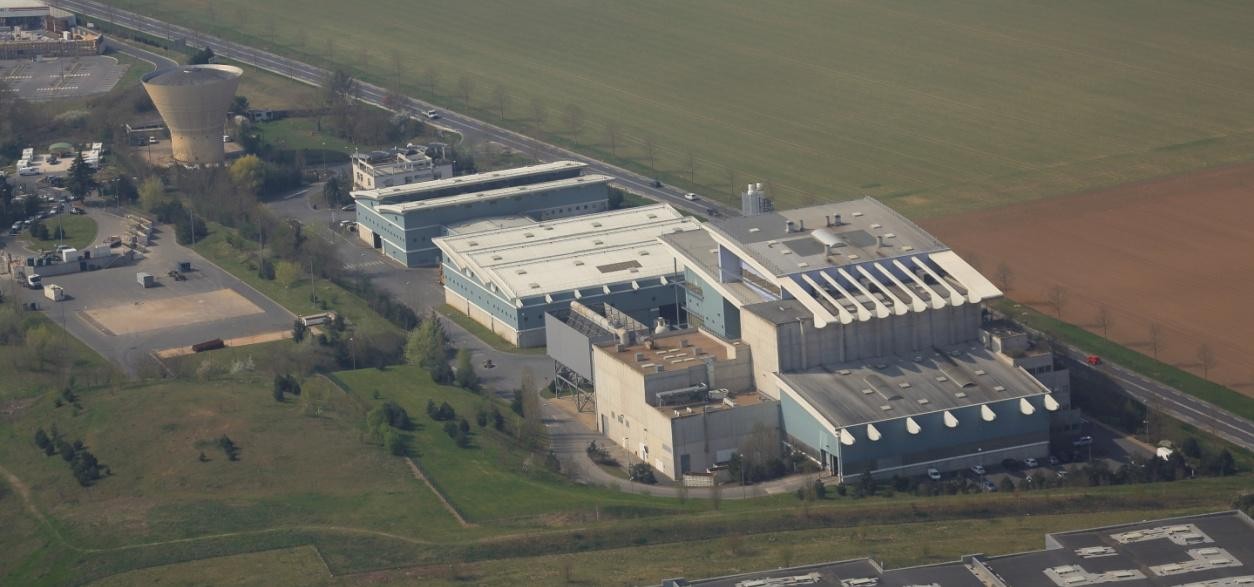 DUREE 5hPRÉSENTATION DU SITE :	Le SMITOM Centre Ouest Seine et Marnais est un syndicat mixte intercommunal chargé de l’élimination des déchets ménagers d’une population de 300 000 habitants.Le syndicat dispose de 11 déchèteries, 3 quais de transfert, 2 plateformes de compostage des déchets verts, 1 plateforme de tri des encombrants, 1 centre de tri des emballages et 1 Unité de Valorisation Energétique (UVE), située sur la commune de Vaux le Pénil.L’UVE a pour but de produire de l’électricité qui sera exportée sur le réseau à partir de l’incinération de déchets provenant principalement des ordures ménagères (entre 75 et 90%) et des déchets industriels banals.PRINCIPE DE FONCTIONNEMENT DE L’UVE :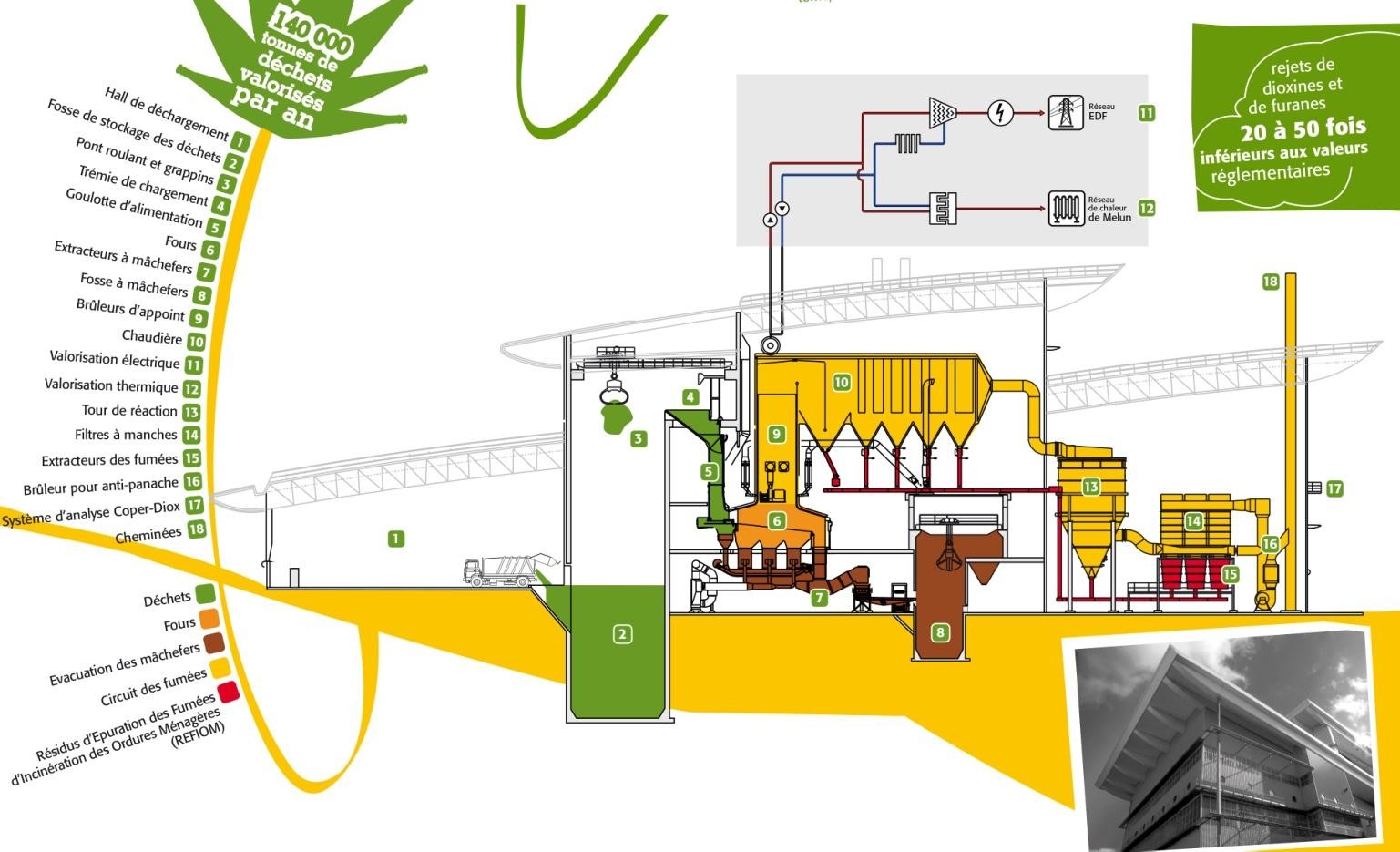 PRÉSENTATION DU PROJET :Vous êtes M. MARY, technicien de l’entreprise G2E située à Melun en Seine et Marne. Cette dernière a été retenue en vu de travaux d’amélioration énergétique répartis en quatre lots distincts pour le SMITOM-LOMBRIC du district de Melun.LOT N°1 : Abaissement des émissions de NOx (oxyde d’azote) de 80 à 50mg/Nm3 (Normaux mètre cube) en valeur moyenne journalière.LOT N°2 : Abaissement ou maintien des émissions de NH3 (ammoniac) sous le seuil de 10 mg/Nm3 en valeur moyenne journalière.LOT N°3 : Augmentation de la fourniture de l’énergie thermique au réseau de chauffage urbain.LOT N°4 : Amélioration de la performance énergétique de l’installation avec l’objectif d’atteindre une efficacité énergétique de 80% en respect de la directive européenne.En respect du CCTP, établi par le maitre d’œuvre, votre bureau d’étude détermine la modification de l’alimentation des pompes alimentaires en associant à chacune un variateur de vitesse qui permettra de réguler la pression de l’eau envoyée vers la chaudière et d’optimiser la consommation électrique.Ces pompes aspirent l’eau de la bâche « alimentaire » pour l’envoyer dans la chaudière sous une pression de 42 bar au lieu des 52 bar d’origine.SYNOPTIQUE DE FONCTIONNEMENT DU SITE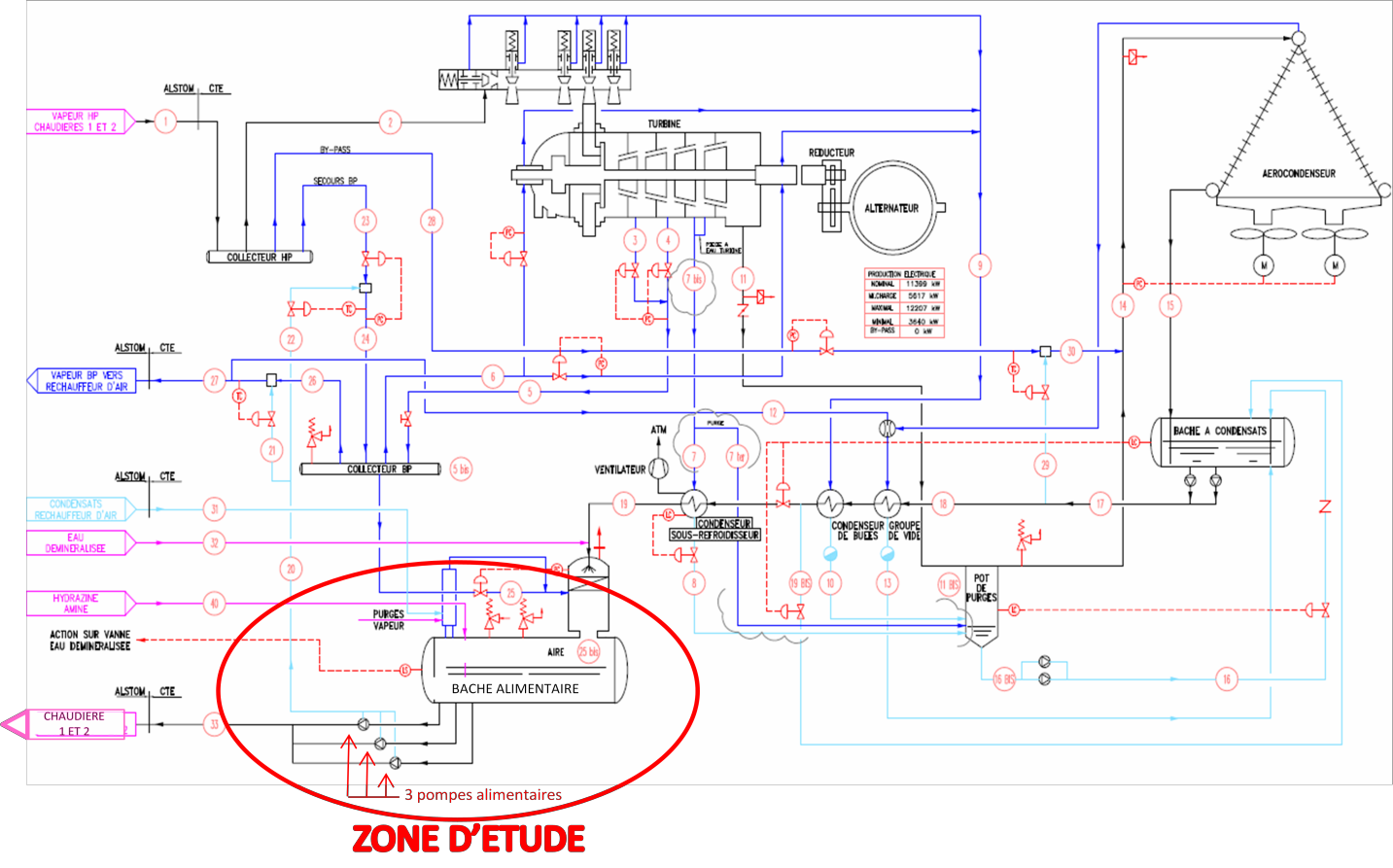 Le système est composé de trois pompes alimentaires identiques de 110 kW (deux en fonctionnement et une en secours).DISTRIBUTION ÉLECTRIQUE ÉXISTANTE DU SITE :L’usine est raccordée au réseau public haute tension 20 kV via un tableau HTA de distribution. Ce tableau alimente 3 transformateurs HTA/BT 20kV/400V :Deux de 1000 kVA (un par ligne d’incinération)Un de 2000 kVA pour les communsChaque transformateur alimente un TGBT (TGBT L1, TGBT L2 et TGBT communs) qui assure la distribution BT vers les différents tableaux BT installés dans les locaux électriques dédiés.Un GTA (Groupe Turbo Alternateur) assure la production d’énergie électrique en 6 kV. L’énergie est exportée sur le réseau via un transformateur élévateur HTA/HTA 6/20kV de 15MVA. Une partie de cette énergie est utilisée en local et le reste est réinjecté et revendu sur le réseau EDF.L’alimentation électrique du site est secourue par un groupe électrogène de secours d’une puissance de 2000 kVA pour assurer le fonctionnement d’une partie des installations et le repli en sécurité en cas de défaillance simultanée du réseau 20 kV et du GTA. L’alimentation secourue est distribuée vers chacun des trois TGBT via le TGBT GE.SCENARIO DU SUJET Identification de la distribution HT. Identification du matériel.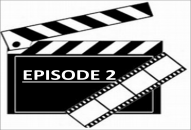 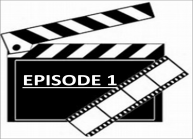 Préparation de l’intervention.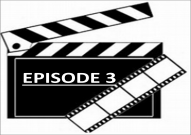 Planification du chantier.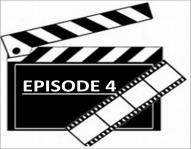 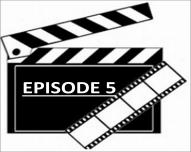 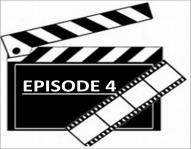 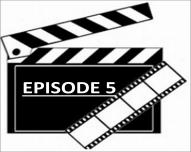 Mise en service.Amortissement économique.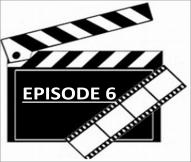 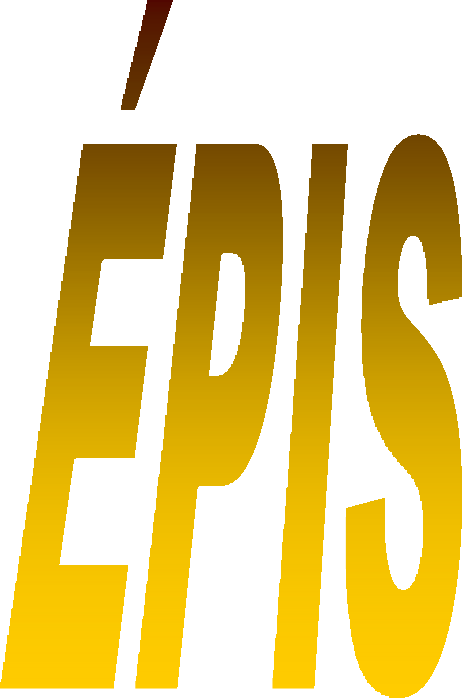 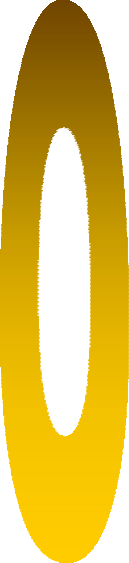 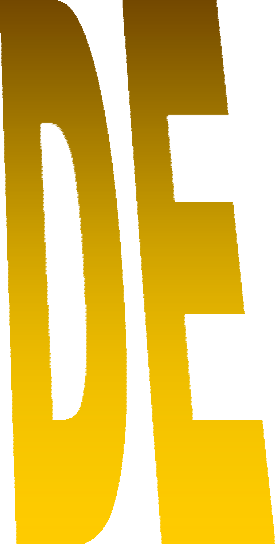 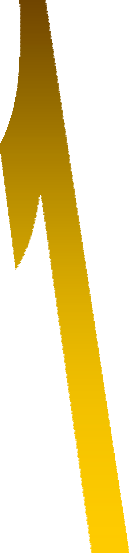 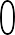 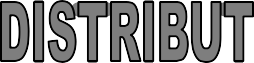 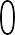 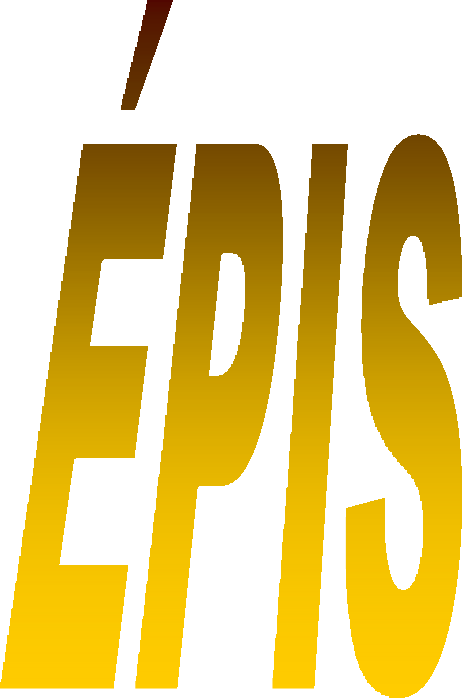 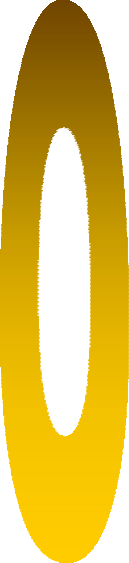 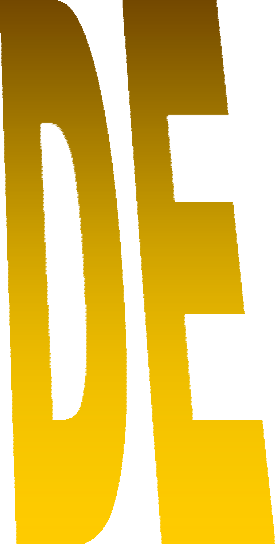 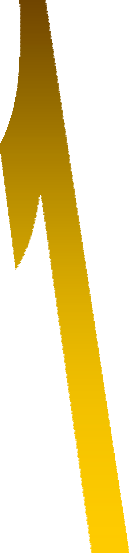 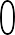 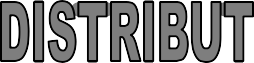 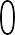 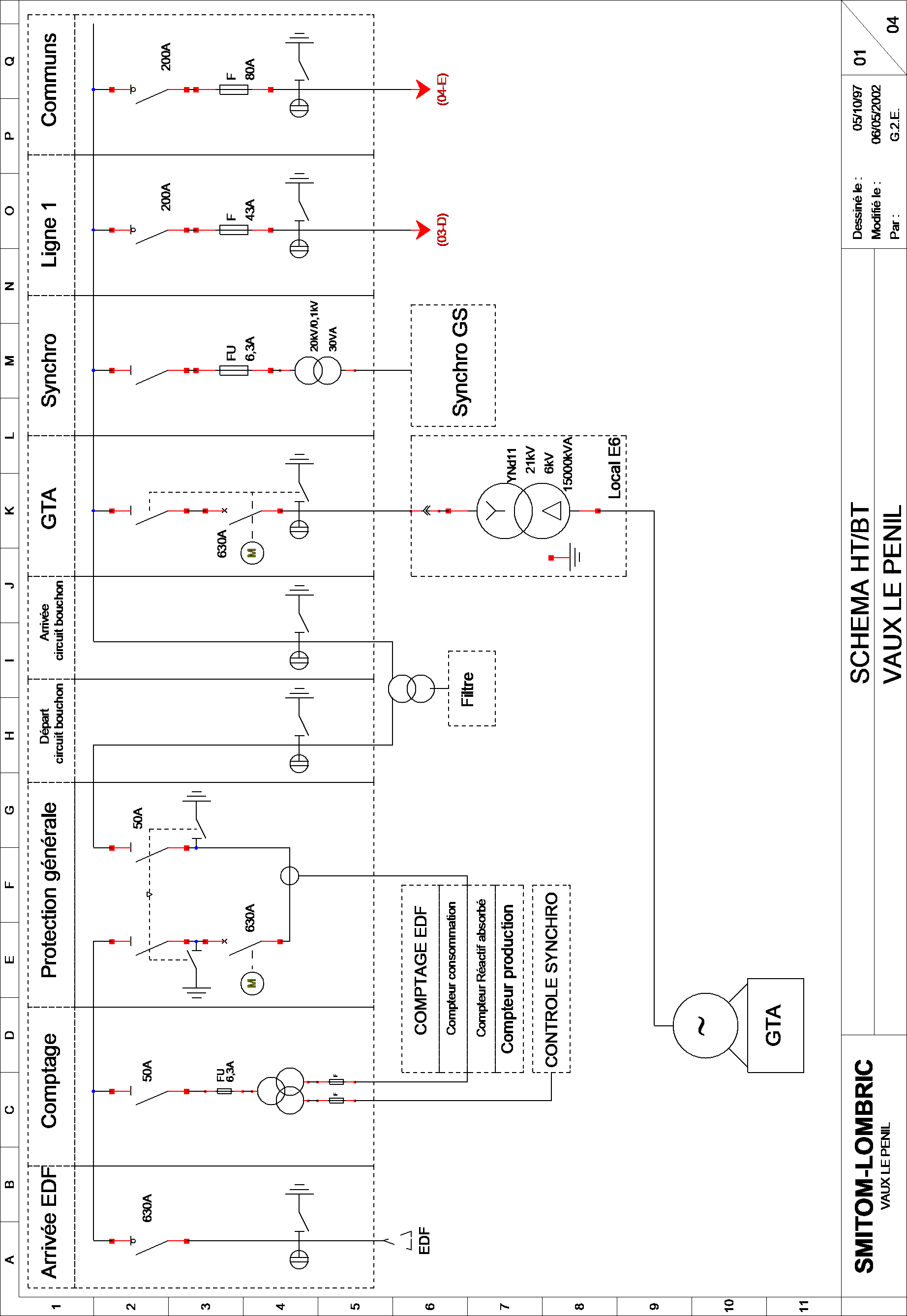 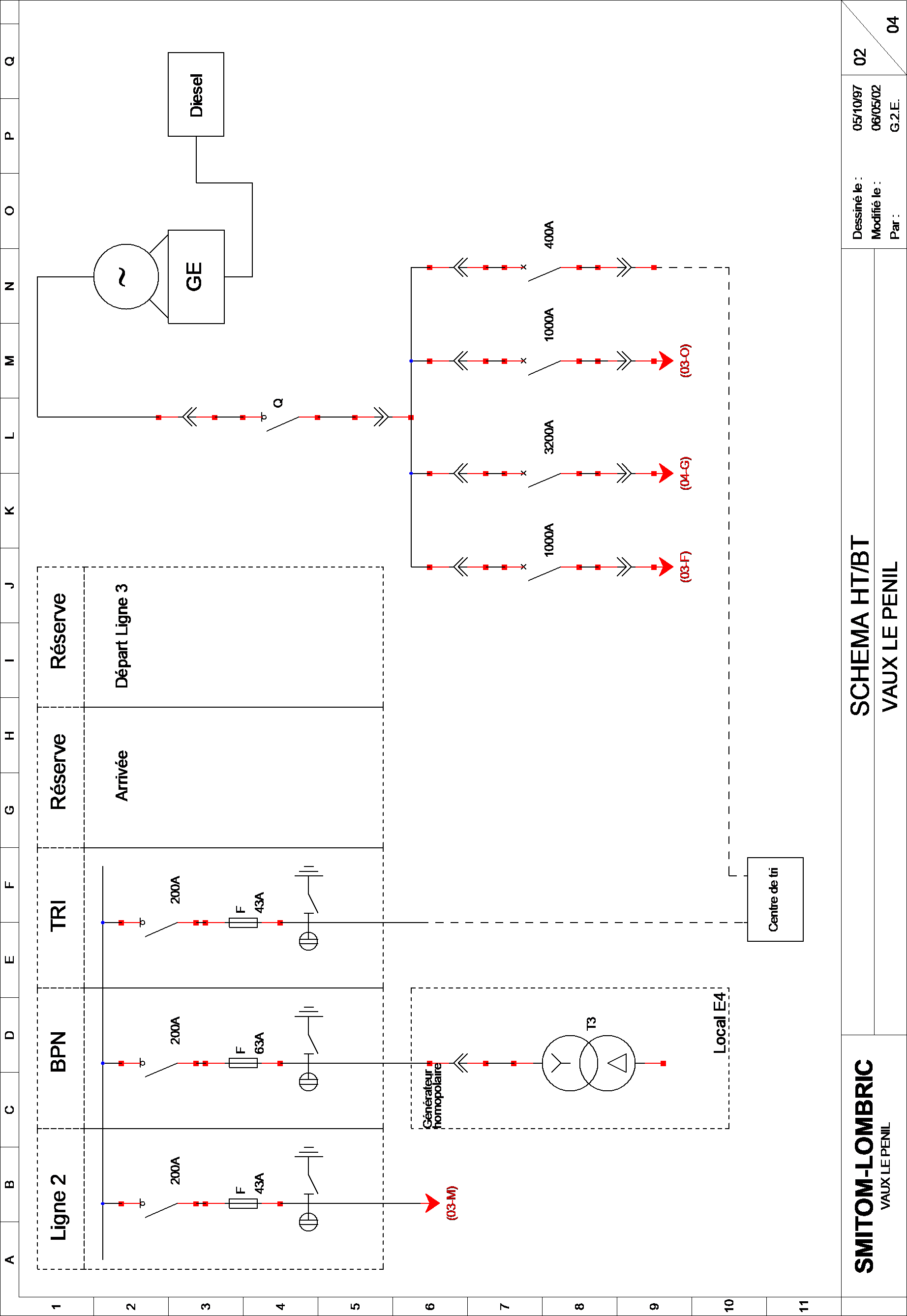 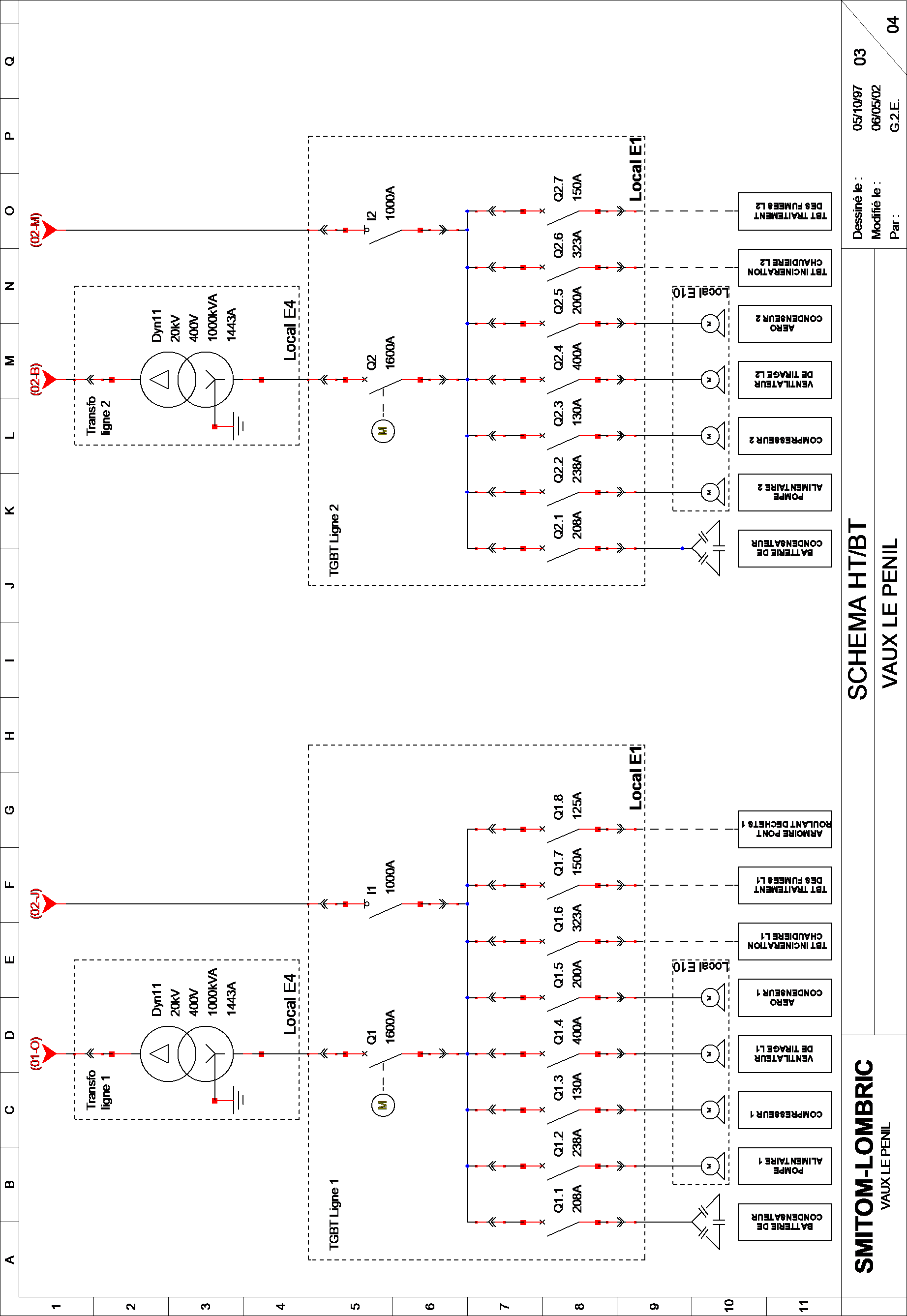 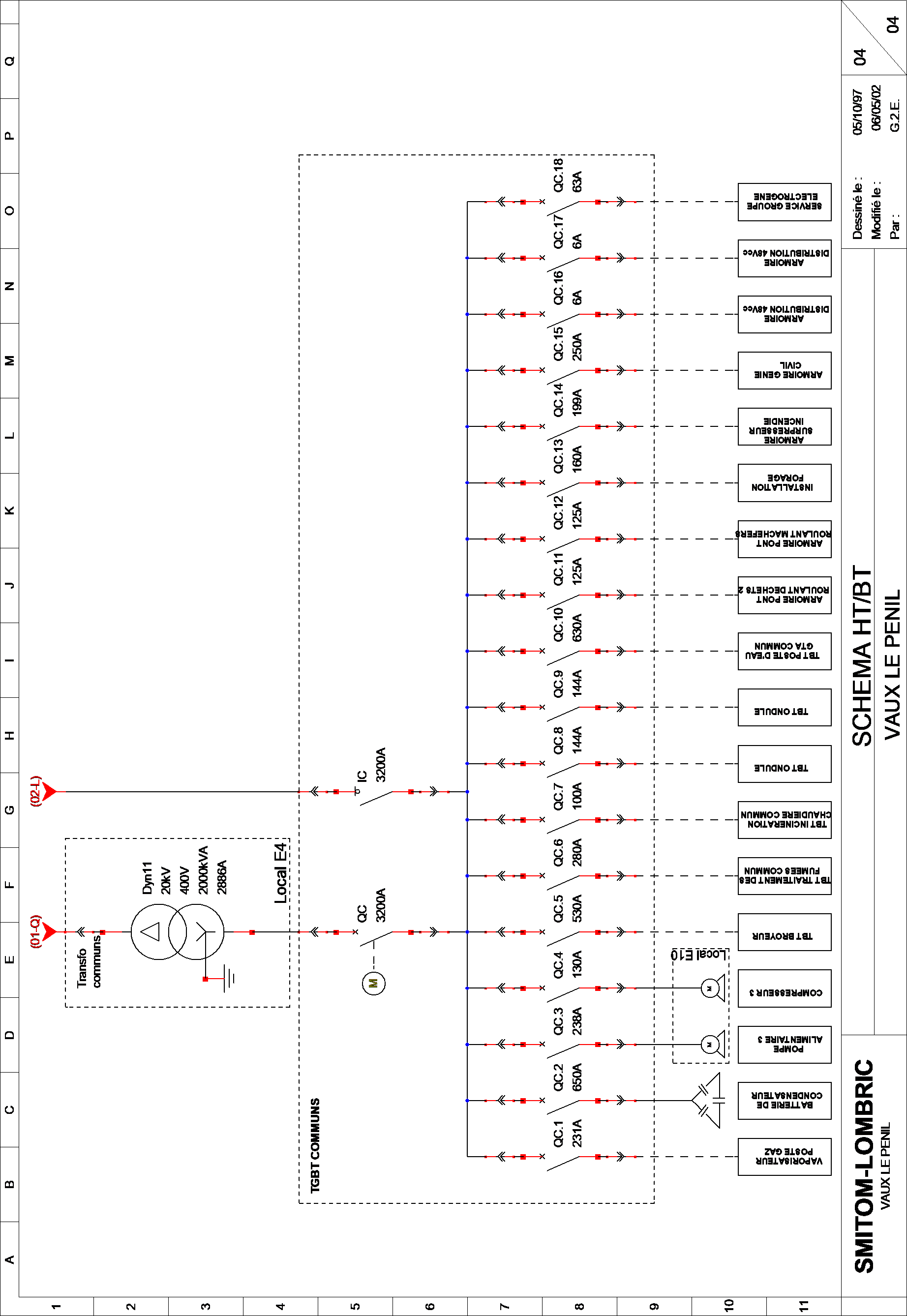 1-1)	Identification des sources d’alimentation du site.Donner le type d’arrivée EDF du siteIdentifier le symbole suivant. Donner sa fonction.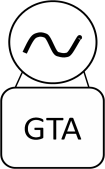 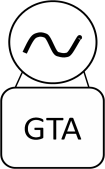 Identifier le symbole suivant. Donner sa fonction.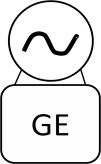 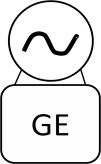 1-2)	Donner la source d’alimentation du site en fonction du mode de fonctionnement et justifier.1-3)	En fonction de l’analyse des scénarios précédents, justifier le choix du type d’arrivée EDF défini à la question 1-1).1-4)	Identifier sur les schémas de distribution HT/BT, les appareils de protection liés à chacune des pompes.1-5)	Sur le schéma de distribution HT/BT en page 7 à 10,Tracer EN VERT le parcours de l’énergie électrique de la source d’alimentation du GTA jusqu’à la pompe alimentaire1.Tracer EN BLEU le parcours de l’énergie électrique de la source d’alimentation EDF jusqu’à la pompe alimentaire1.Tracer EN ROUGE le parcours de l’énergie électrique de la source d’alimentation secours GE jusqu’à la pompe alimentaire1.1-6)	Donner la désignation de l’appareil à consigner afin de travailler en sécurité sur la pompe alimentaire 1 quelle que soit la source d’alimentation.1-7)	Identifier le nom du local où se trouve l’appareil à consigner.Voici votre carte d’habilitation qui vous a été délivrée par votre employeur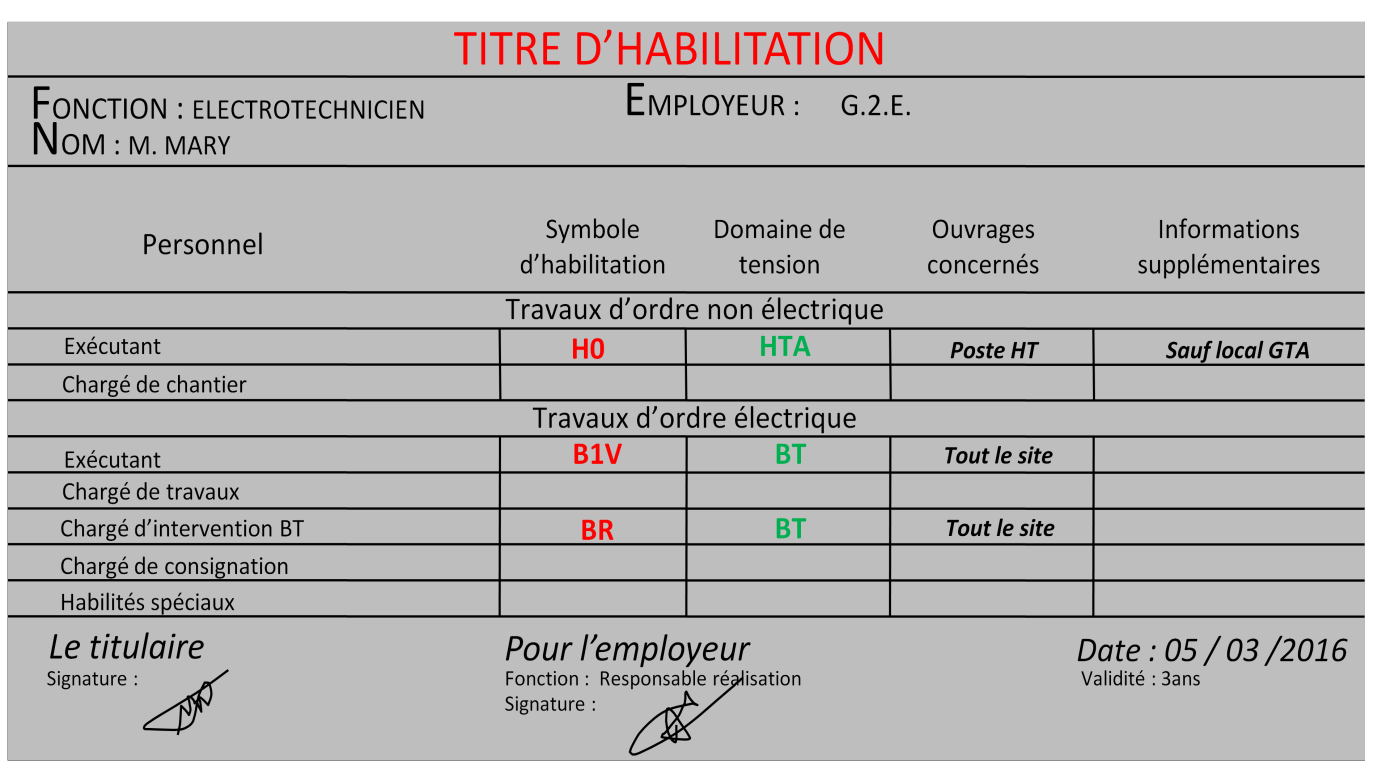 Pouvez-vous consigner ce départ sachant que vous êtes sous l’autorité du B2 ?OUI	NONSi non, donner le titre d’habilitation nécessaire.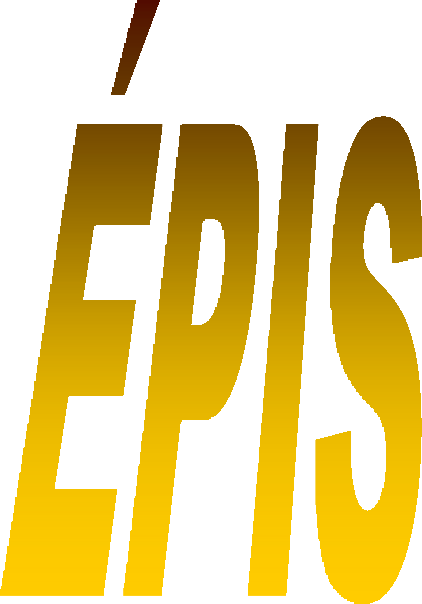 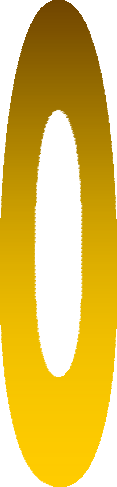 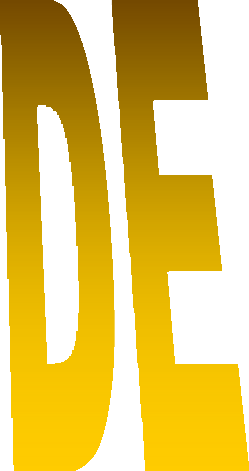 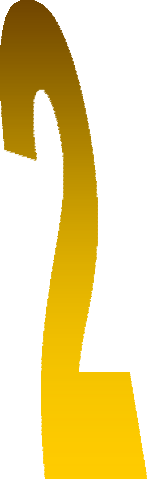 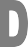 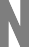 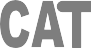 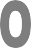 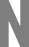 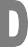 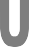 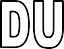 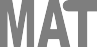 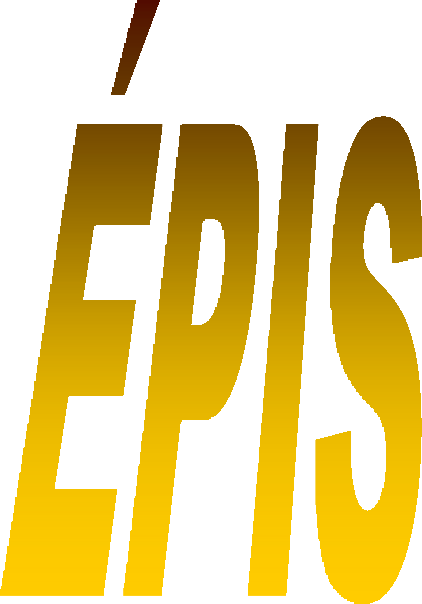 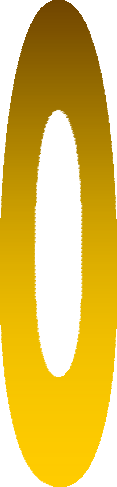 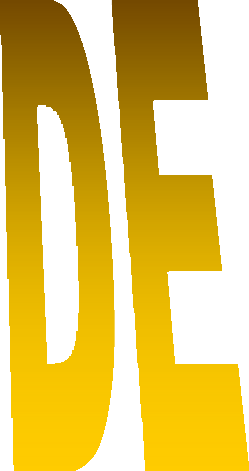 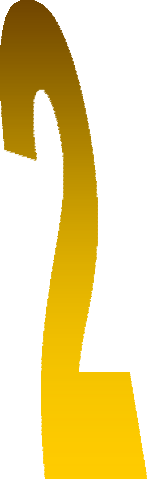 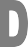 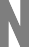 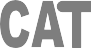 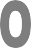 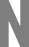 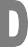 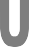 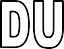 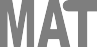 Contexte :L’augmentation de la fourniture en énergie thermique sur le réseau de chauffage urbain entraine un grand nombre de travaux sur ce réseau vapeur complexe.Le système actuel est composé de 3 pompes alimentaires identiques (deux en fonctionnement et une en secours). Ces pompes aspirent l’eau de la bâche alimentaire pour l’envoyer dans la chaudière.La pression de refoulement des pompes est actuellement de 52 bar. Cette pression est plus importante que nécessaire, ce qui entraine une consommation excessive et inutile. Une pression de 42 bar est suffisante pour amener l’eau dans la chaudière.Le bureau d’étude a opté pour une régulation de pression obtenue par variation de vitesse sur chaque pompe alimentaire.CAPTURE DE L’ÉCRAN DE SUPERVISION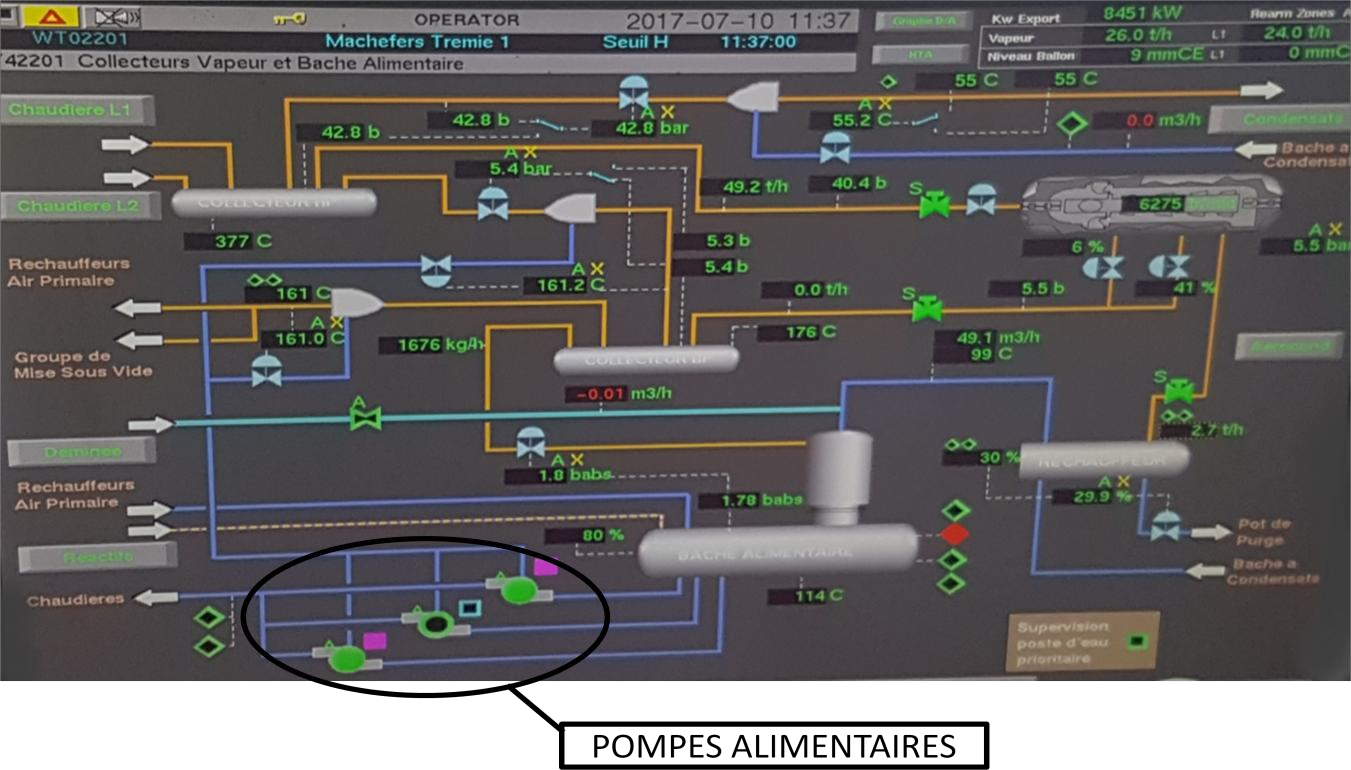 Vous êtes en charge des travaux de la pompe alimentaire 1.Votre bureau d’étude vous demande de relever les informations techniques relatives aux moto- pompes.2-1) Relever les caractéristiques du moteur qui correspondent au réseau d’alimentation du site.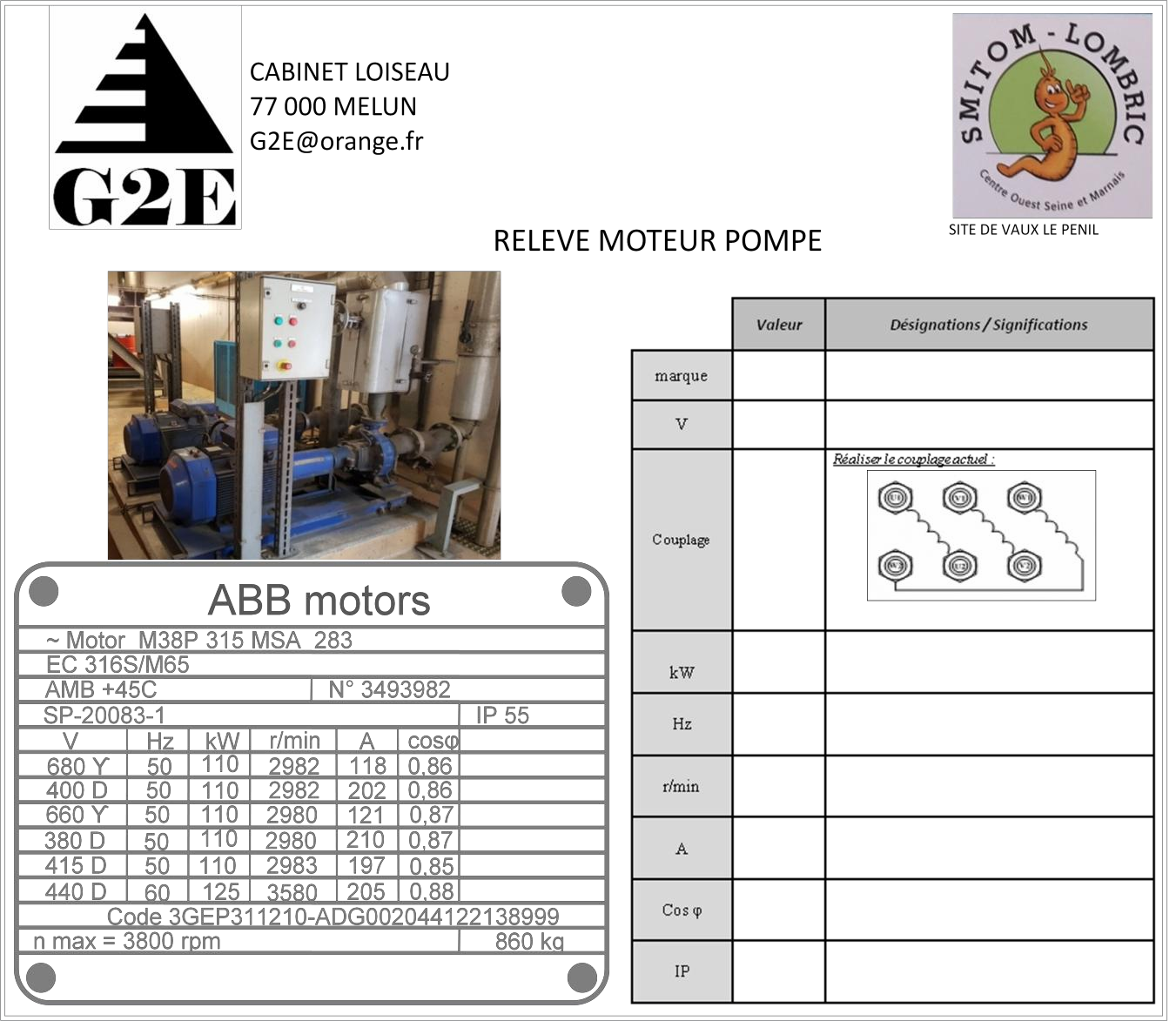 2-2) Déterminer le variateur de vitesse adapté à votre motopompe.nCet appareil est-il fourni avec le variateur ?OUI	NONSi non, définir le code option à rajouter à la référence du variateur.2-4) Déterminer le code option du module de connectivité au réseau afin que le variateur soit compatible.2-5) A partir des éléments précédents, indiquer la référence complète à commander.2-4) Déterminer la référence et indiquer les dimensions de ce filtre.ARMOIRE AVANT TRAVAUX :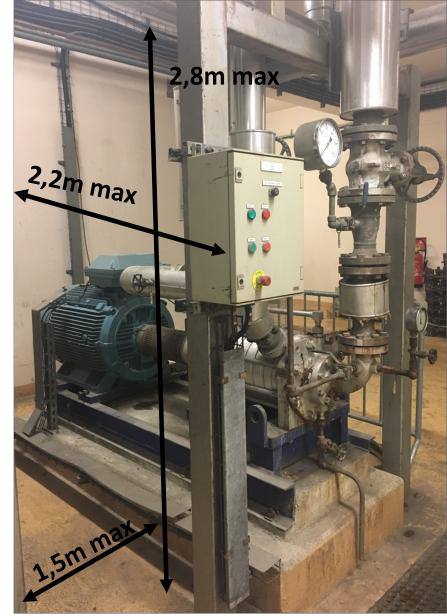 2-5) Compléter les cotes manquantes en fonction du matériel choisi précédemment.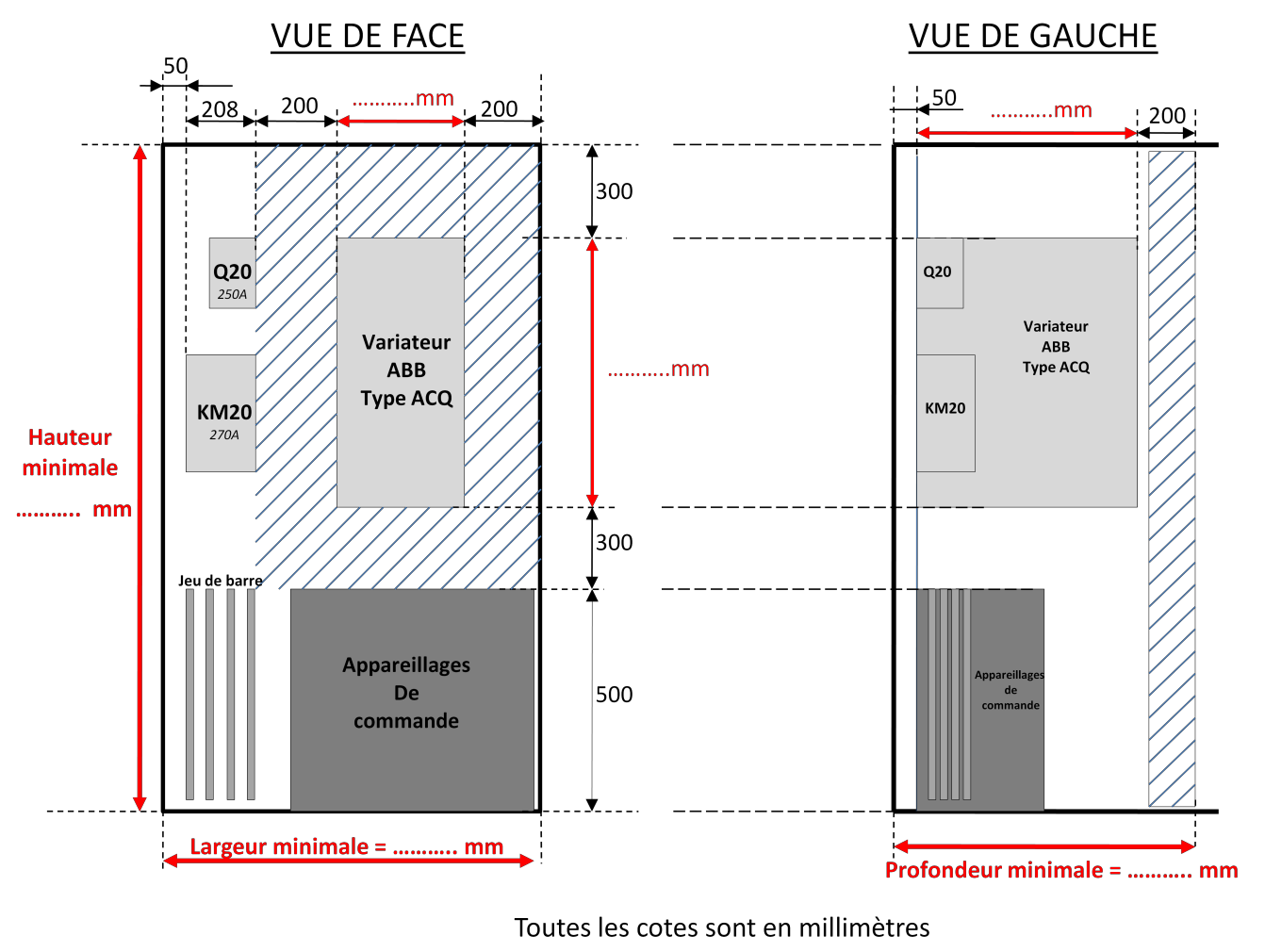 2-6)	Déduire les dimensions du tableau de distribution. Identifier les bonnes réponses.2-7)	Choisir la référence et la quantité de chacun des constituants de la structure externe de l’armoire qui sera en tôle galvanisée et dont l’indice de protection est au moins de IP 55.2-8)	Réaliser le bilan thermique en suivant l’application numérique issue de la méthode PROCLIMA suivante.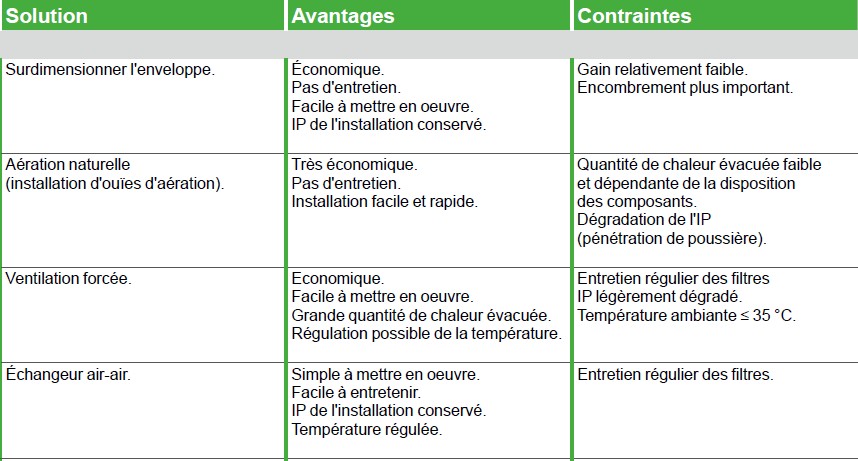 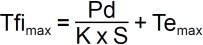 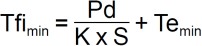 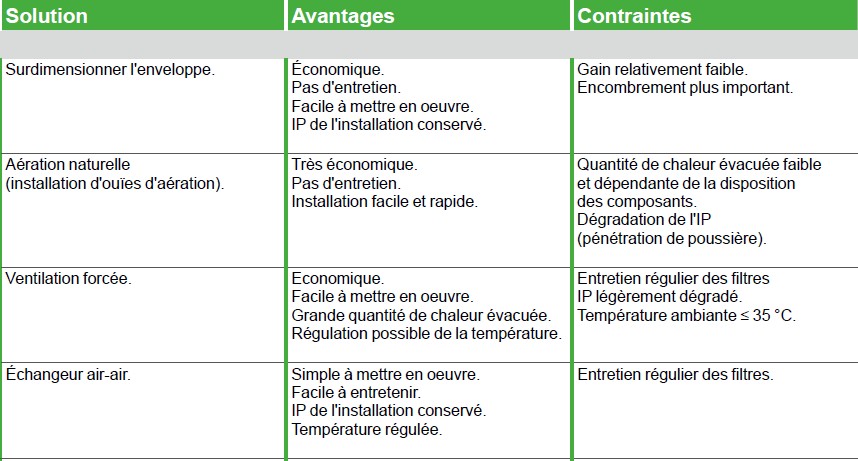 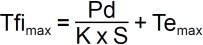 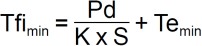 2-9)	Calculer le débit nécessaire pour évacuer la quantité de chaleur déterminée lors du calcul thermique en suivant la relation suivante.2-10)	Existe-t-il un ventilateur permettant ce débit sachant que l’on veut une seule grille de sortie.OUI	NON2-11)	Déduire les références du ventilateur et de la grille de sortie correspondante sachant que l’ensemble doit maintenir un indice de protection IP55.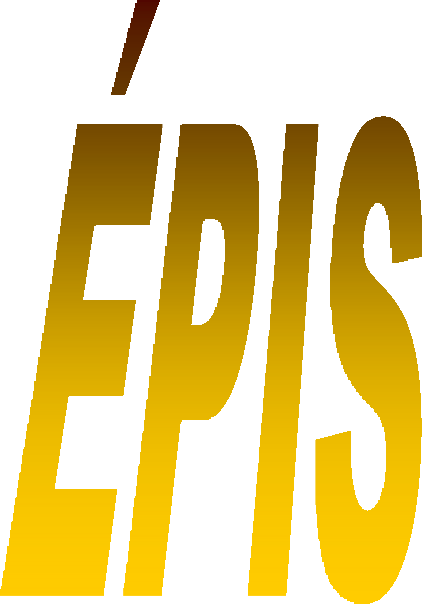 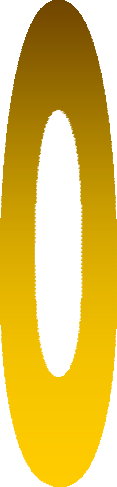 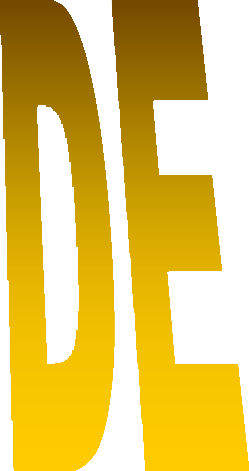 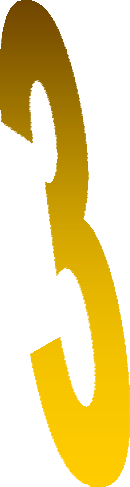 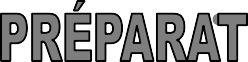 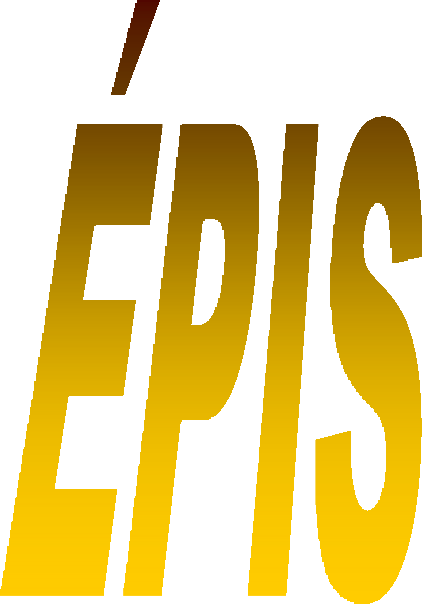 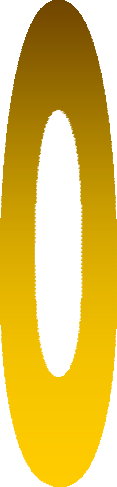 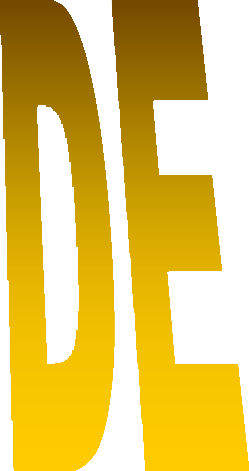 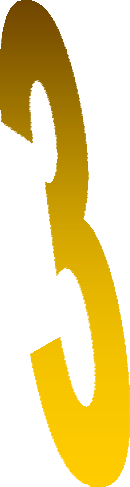 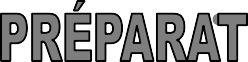 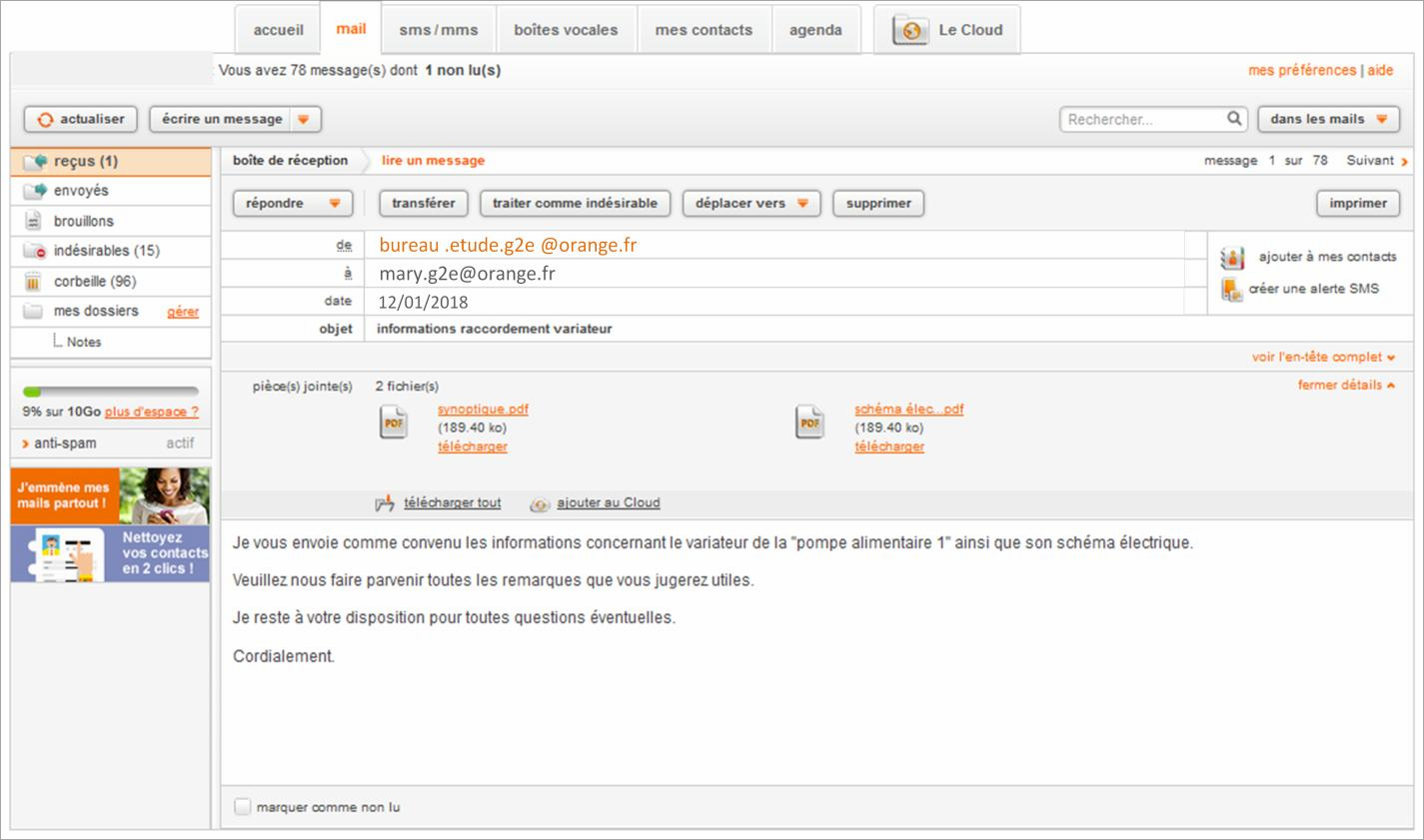 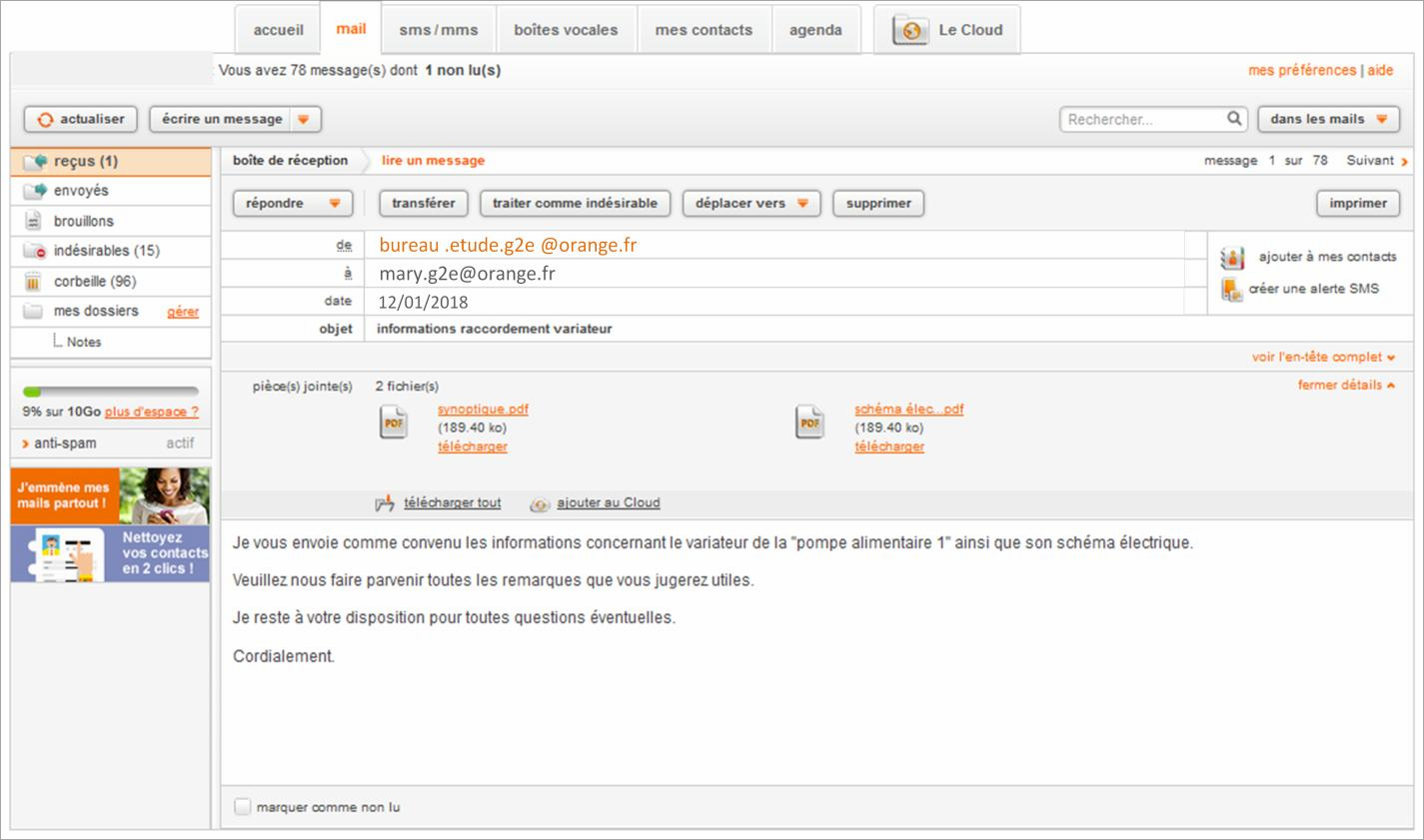 Et les pièces jointes suivantes :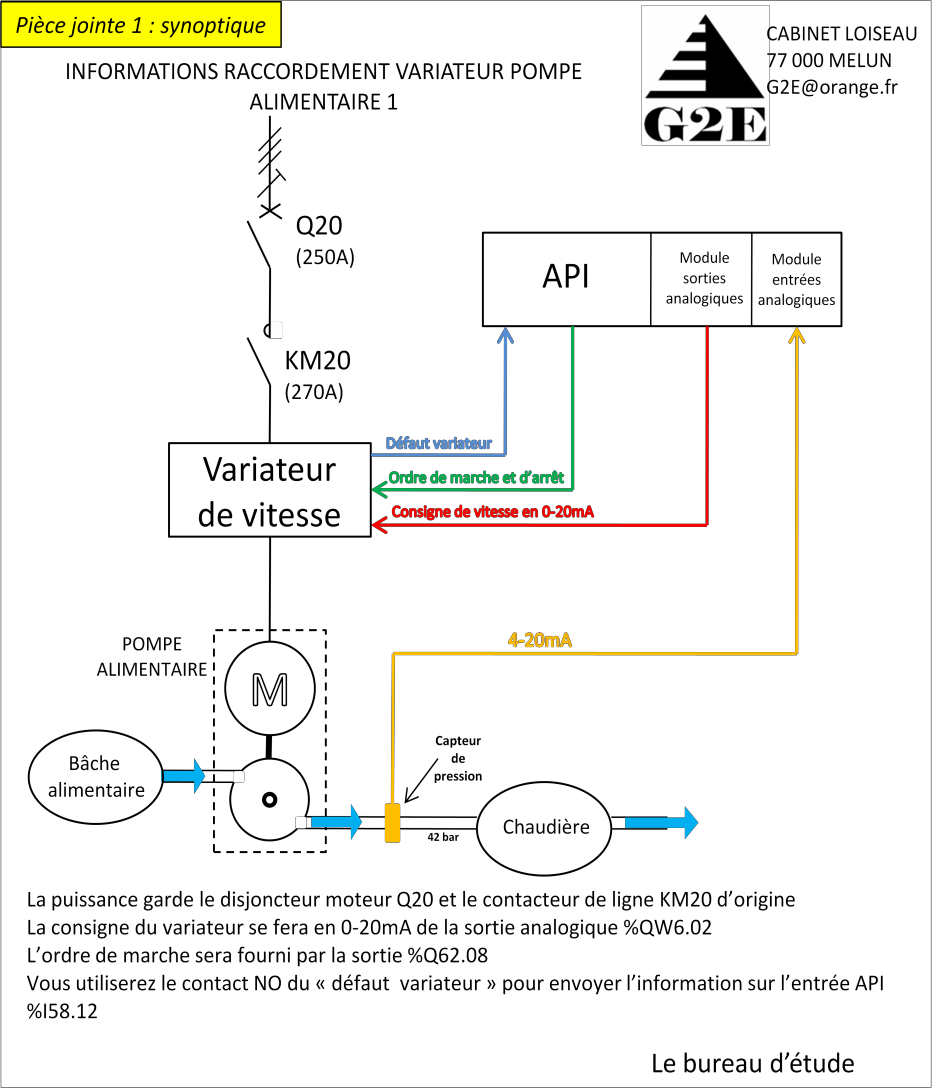 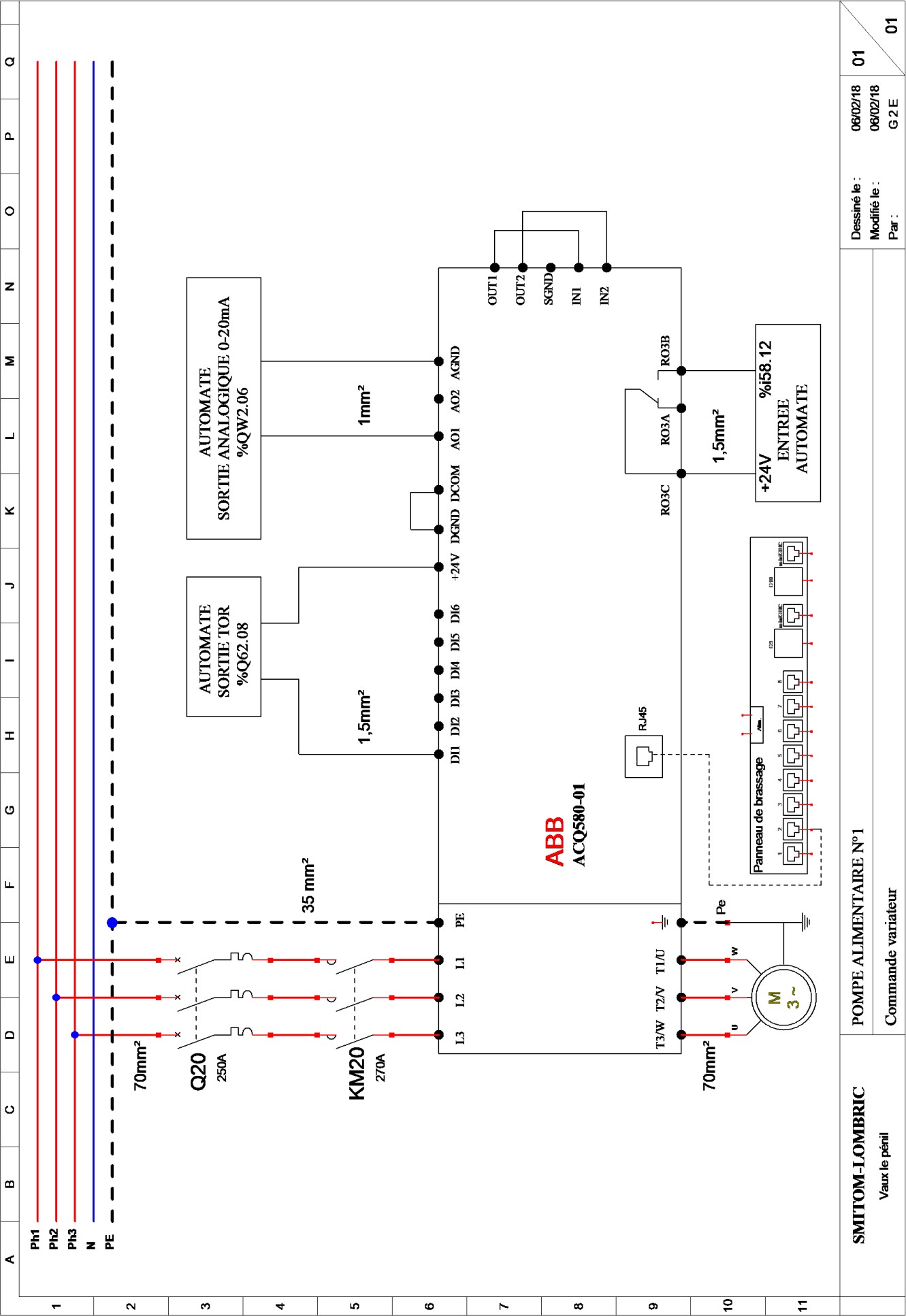 3-1) Vous décoderez le schéma électrique p25/41 afin de vérifier sa conformité.Entourer en NOIR, le circuit de puissance.Entourer en VERT la portion de circuit correspondant à l’ordre de marche.Entourer en BLEU la portion de circuit correspondant au défaut variateur.Entourer en ROUGE la portion de circuit correspondant à la consigne de vitesse du variateur.3-2) Reporter vos vérifications dans le tableau suivant :3-3) Le schéma électrique est-il conforme au cahier des chargesOUI	NONSi non, indiquer la ou les anomalies constatées.3-4) Modifier, si nécessaire, le schéma électrique (vous effectuerez vos modifications éventuelles en rouge)3-5) Rédiger un mail de retour au bureau d’étude, dans lequel vous signalerez.La bonne réception du schéma.Les remarques que vous jugez utiles de porter à la connaissance du bureau d’étude en vue de la correction du Dossier d’Ouvrage Executé (D.O.E.).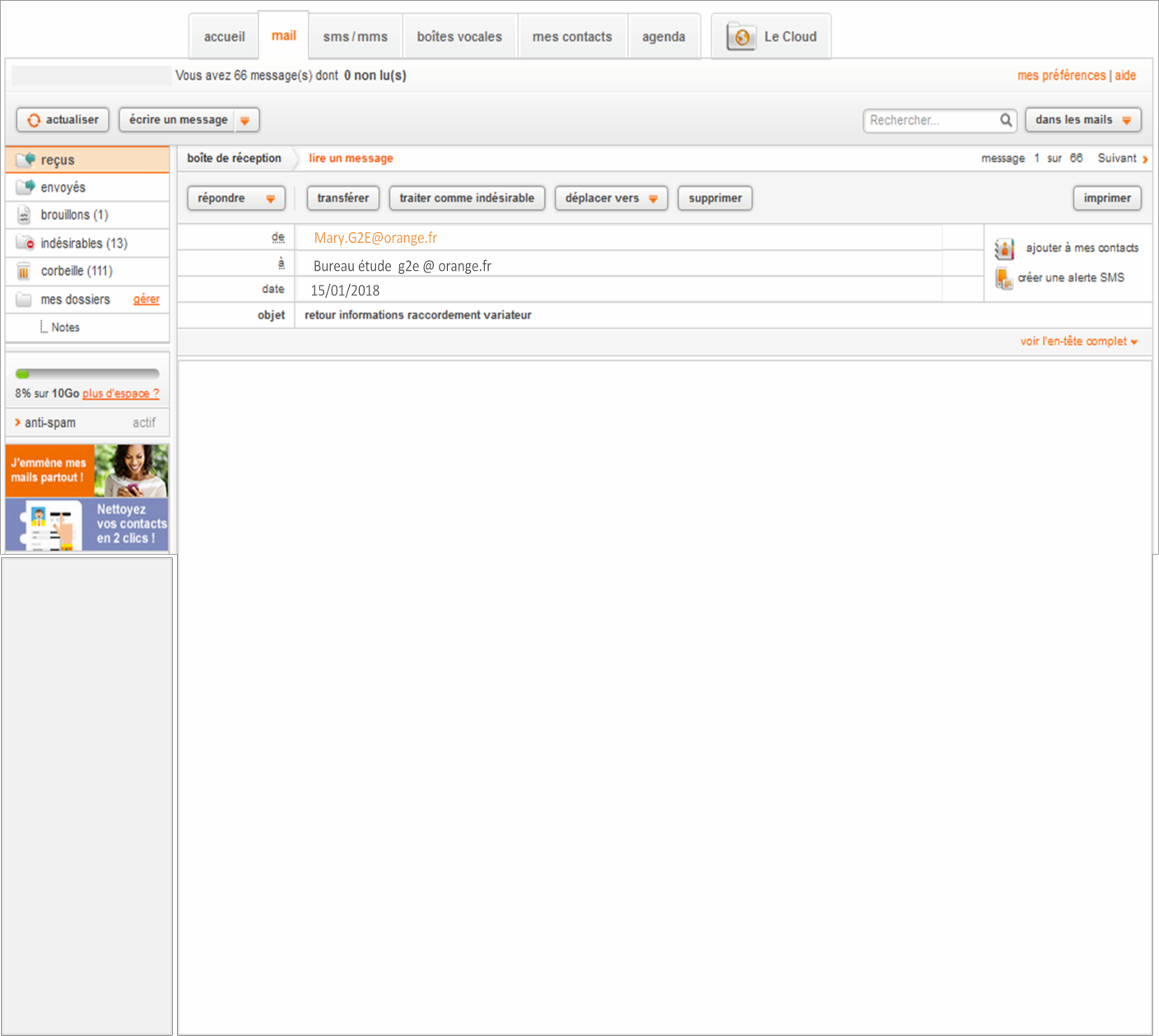 3-6) Vous disposez des outillages classiques (tournevis, pince à dénuder, etc…), complétez le tableau suivant de manière à prévoir vos approvisionnements en  consommables et en outillages spécifiques.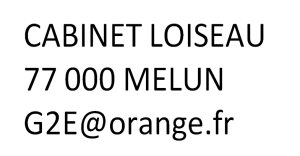 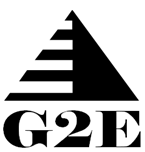 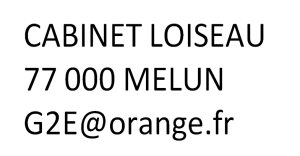 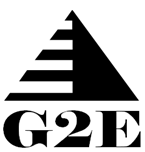 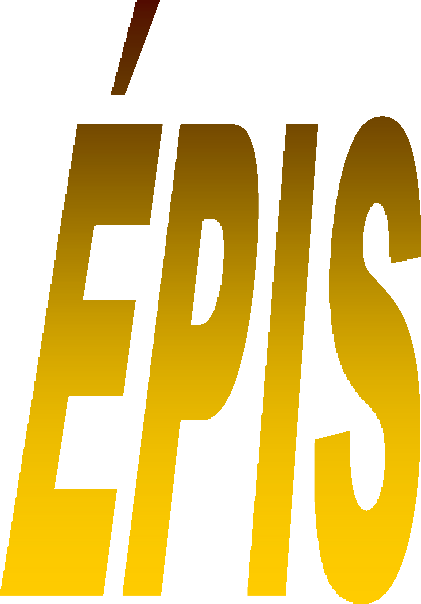 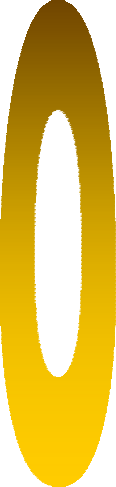 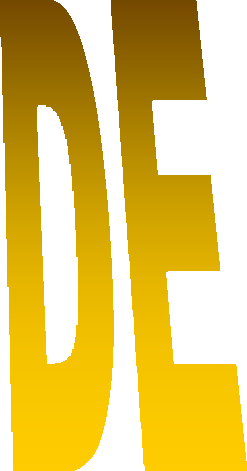 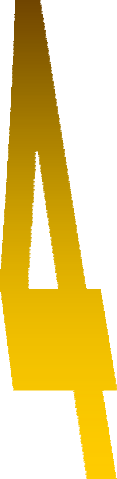 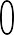 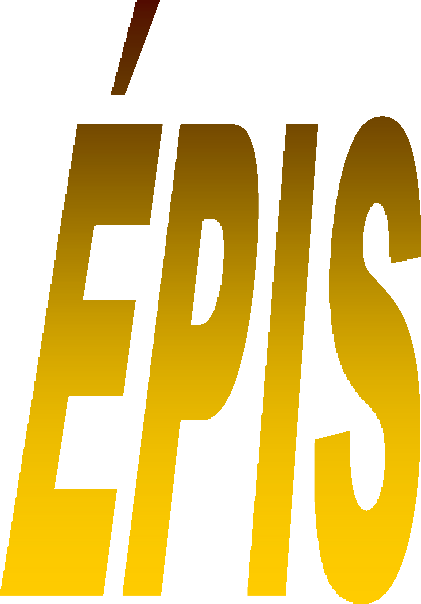 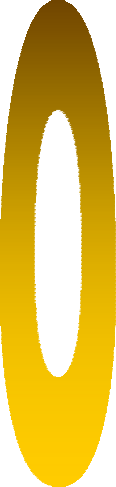 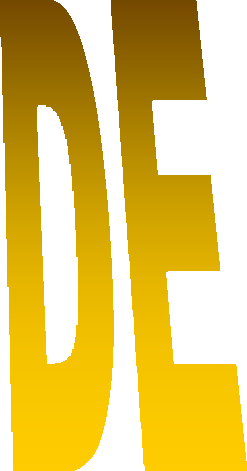 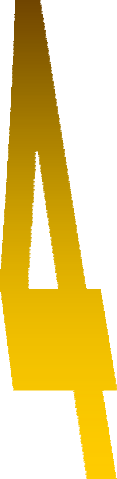 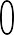 RAPPEL : Les pompes alimentaires sont aux nombres de trois. Elles fonctionnent par deux par alternance égale.4-1) Sur le tableau suivant, identifier les cases correspondant au fonctionnement des pompes alimentaires 1, 2 et 3 en alternance sur 72h.0h	6h	12h	18h	24h	30h	36h	42h	48h	54h	60h66h	72hPompe alimentaire 1Pompe alimentaire 2Pompe alimentaire 3Donner le temps d’arrêt d’une pompe avant sa remise en fonctionnement.Vous planifiez votre chantier « réalisation » dans le temps d’arrêt de la pompe. Les tâches de réalisation sont toutes successives.PARTIE A : Préparation de l’intervention – Consignation. PARTIE B : Réalisation - Mise en placePARTIE C : Réalisation – Câblage et façonnage PARTIE D : Essais – Livraison armoire.PARTIE E : Déconsignation – prêt à mettre en énergie.4-2) Sur le planning suivant :Indiquer l’ordre chronologique des tâches en numérotant la colonne « N° d’ordre »Identifier le temps alloué pour chaque tâche.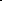 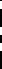 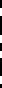 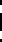 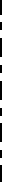 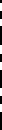 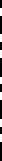 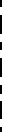 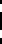 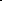 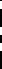 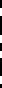 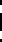 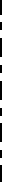 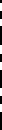 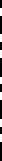 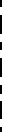 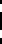 4-3) Combien de temps vous reste t-il pour gérer d’éventuels aléas ?4-4) Quels aléas pourriez vous rencontrer au cours de cette intervention.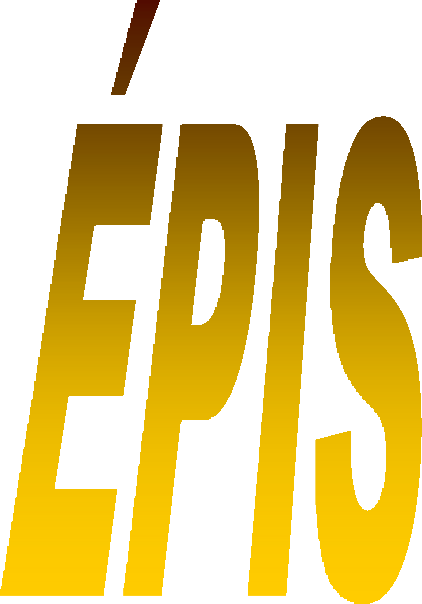 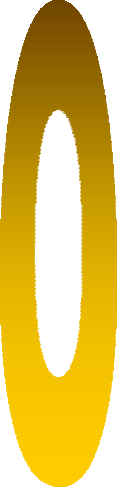 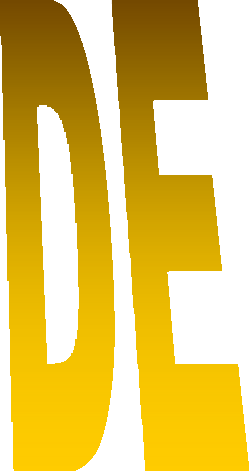 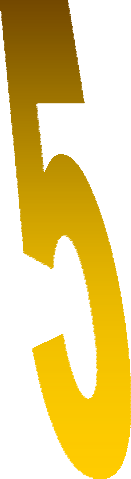 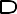 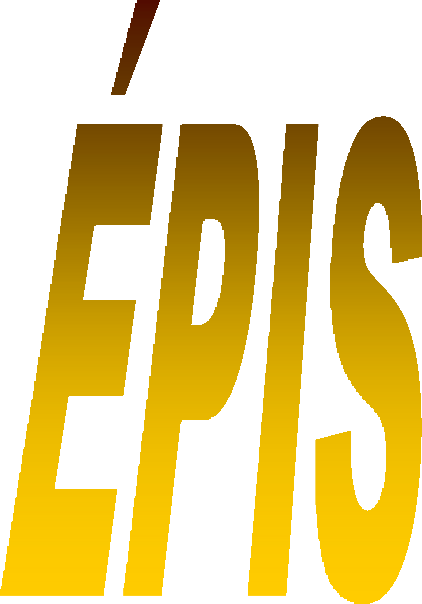 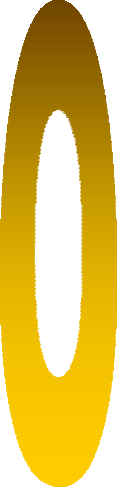 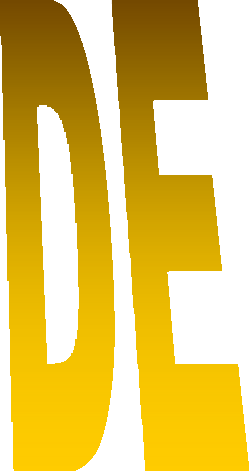 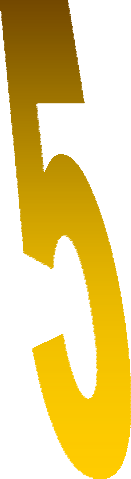 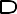 Le couplage du moteur avant travaux est le suivant :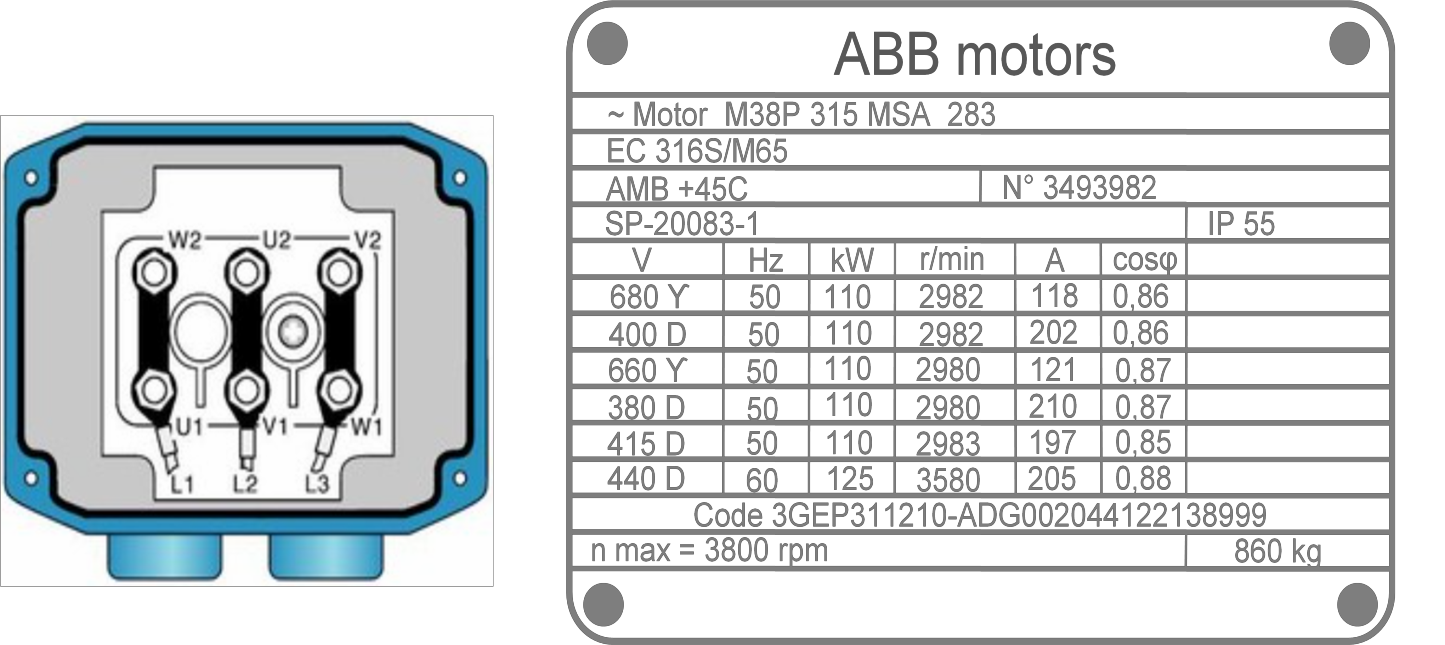 5-1) De quel type de couplage s’agit-il ?ETOILE	TRIANGLE5-2) Le couplage est-il toujours correct ?OUI	NON5-3) Dans notre cas l’ordre des phases est-il important ?OUI	NON5-4) Donner la procédure pour retrouver le sens de rotation d’origine.ECRAN   1 :	ECRAN 2 :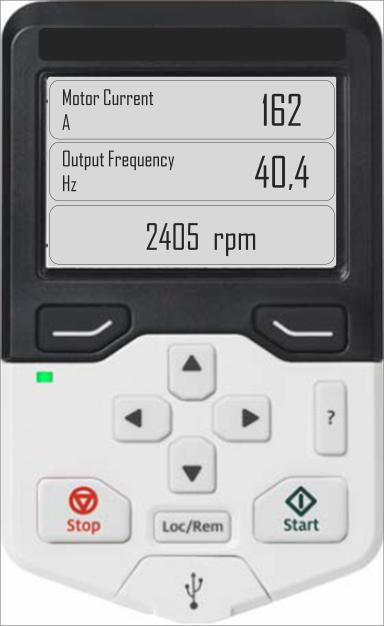 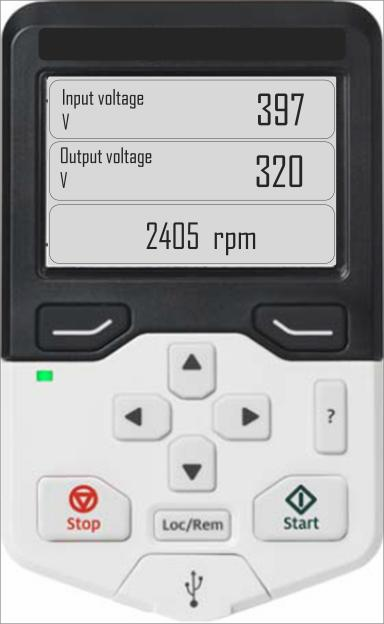 Rappel : Avant les travaux, la pression de fonctionnement en sortie de pompe était de 52 bar en fonctionnement nominal. La pression optimale déterminée par le bureau d’étude est de 42 bar.5-5) Relever sur les écrans la fréquence d’alimentation du moteur.5-6) En déduire la pression en sortie de pompe (pas de prise en compte du glissement).D’après vos calculs, la pression obtenue est-elle conforme au CCTP ? OUI	NONVous effectuez également une mesure de puissance en amont du variateur afin de compléter le dossier d’ouvrage exécuté (DOE) qui sera archivé au service maintenance.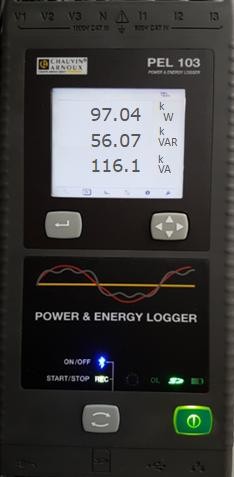 5-7) Envoyer un mail au service maintenance du site afin de mettre à jour le Dossier d’Ouvrage Exécuté de la pompe alimentaire 1 en complétant la pièce jointe référencée « DOE p12/47 ».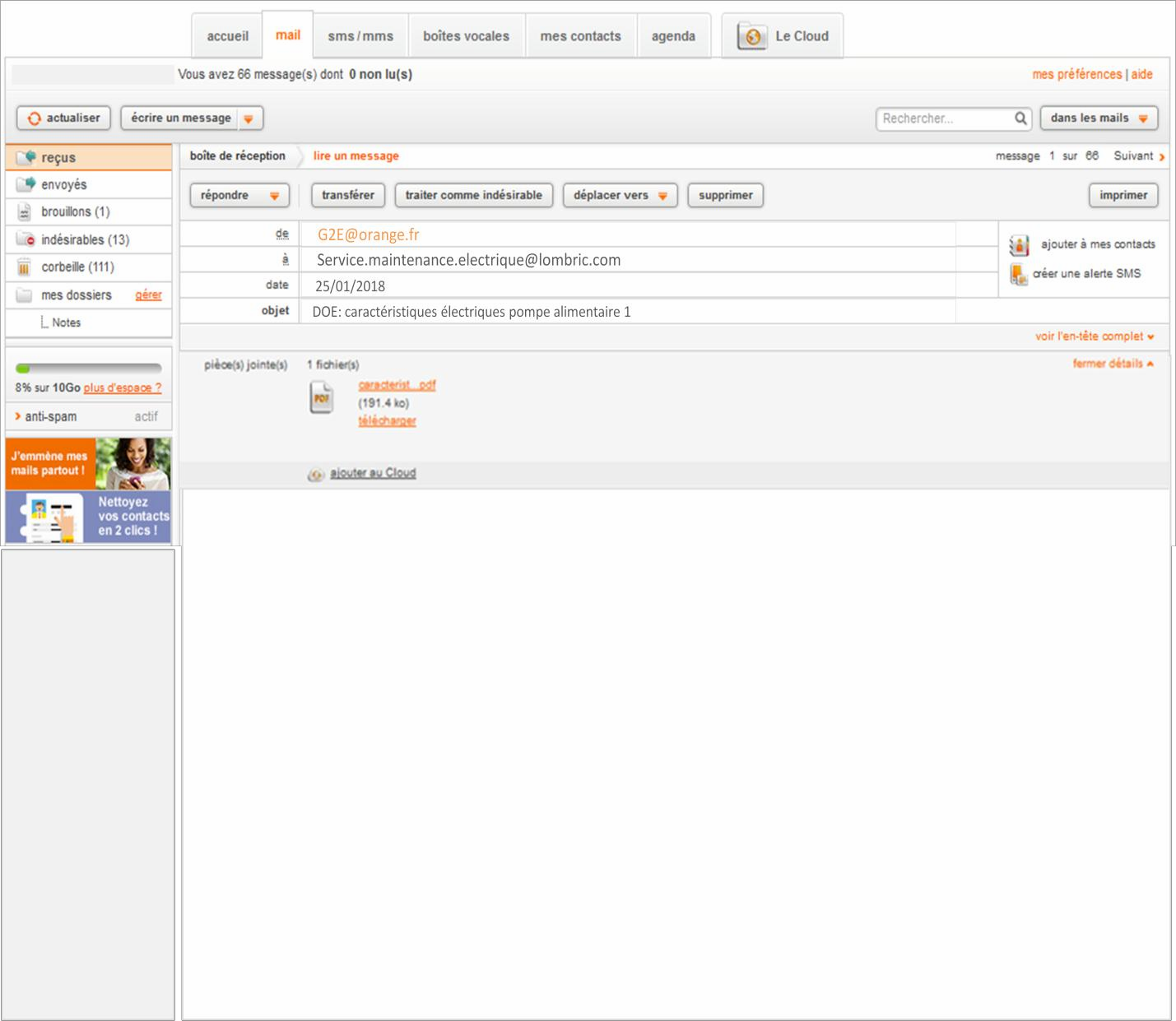 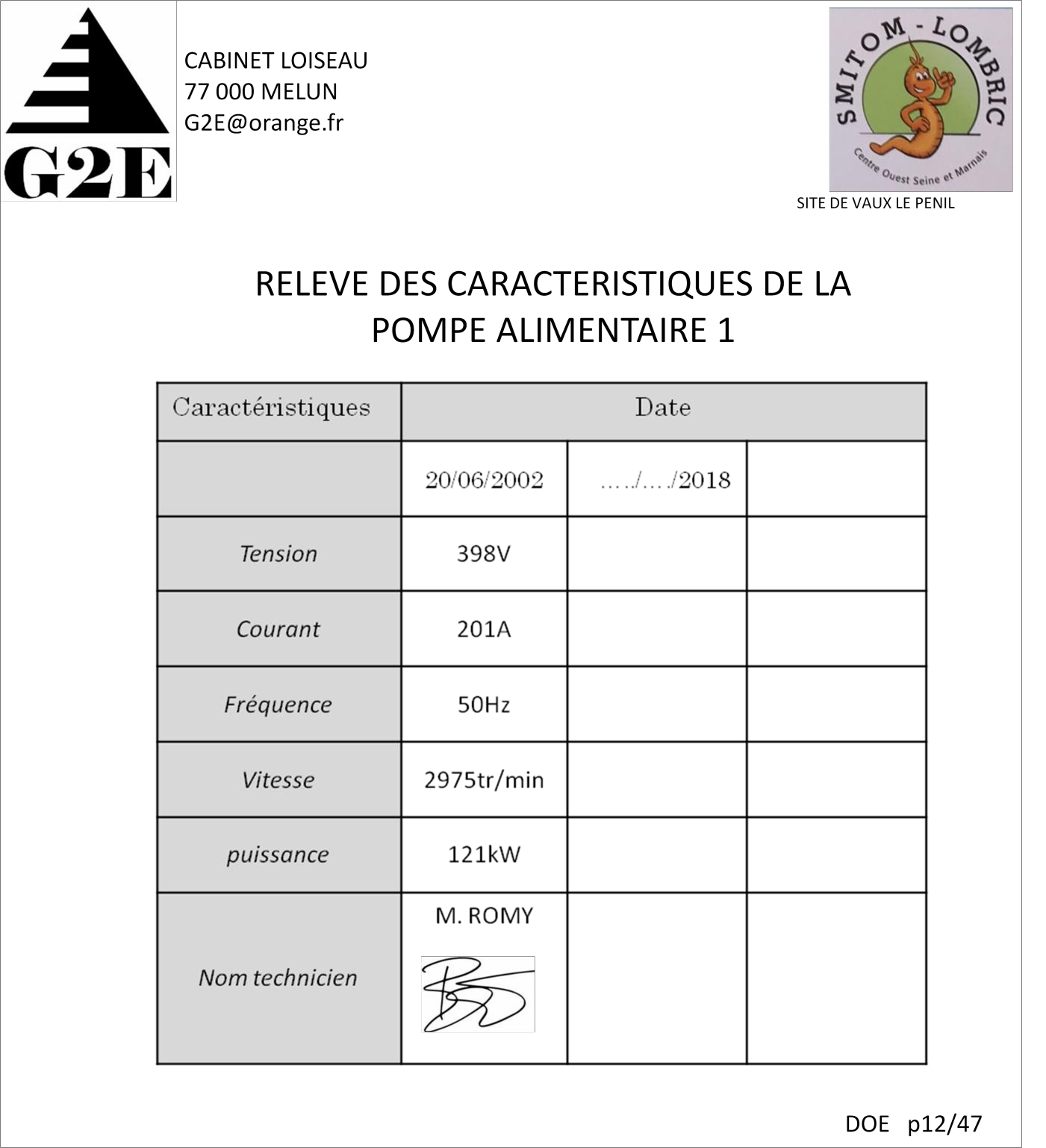 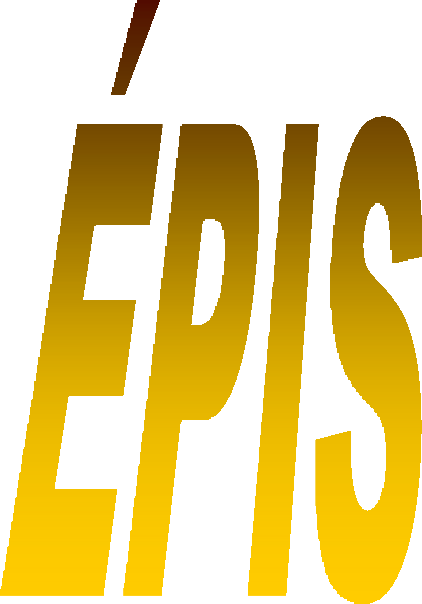 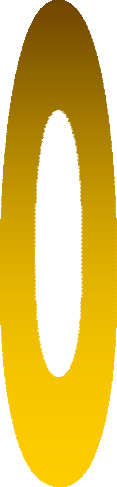 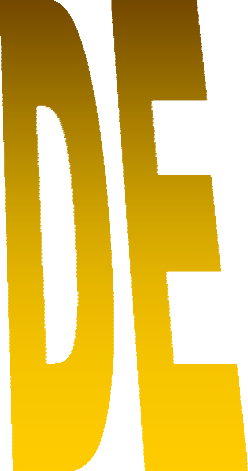 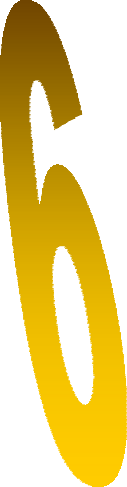 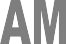 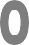 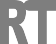 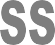 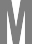 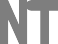 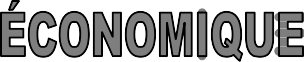 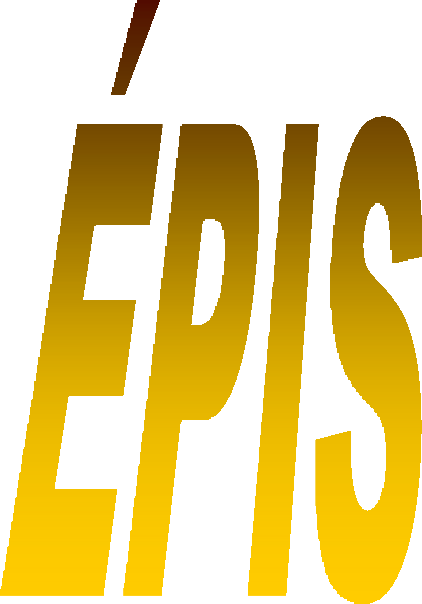 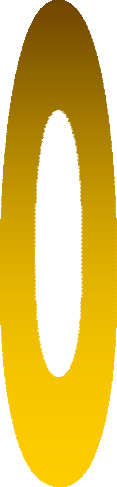 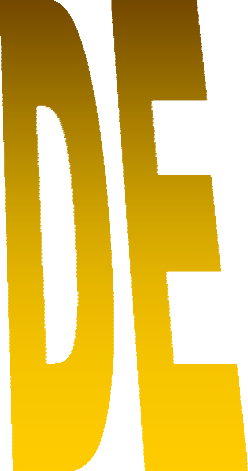 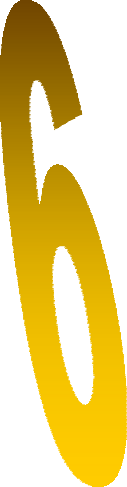 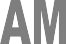 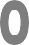 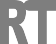 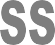 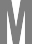 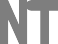 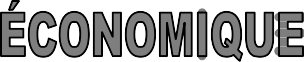 6-1) Calculer le gain annuel financier réalisé grâce aux économies d’énergie.6-2) Compléter le tableau afin de déduire le prix du matériel pour la modification d’une pompe alimentaire6-3) En déduire le coût du matériel pour les trois pompes alimentaires.6-4) Calculer le coût global des travaux sur les trois pompes alimentaires.6-5) D’après vos calculs, en combien d’années les travaux sont-ils rentabilisés.6-6) Le temps d’amortissement correspond-il au temps estimé ? Vous enverrez un mail au directeur du site afin de lui transmettre vos conclusions.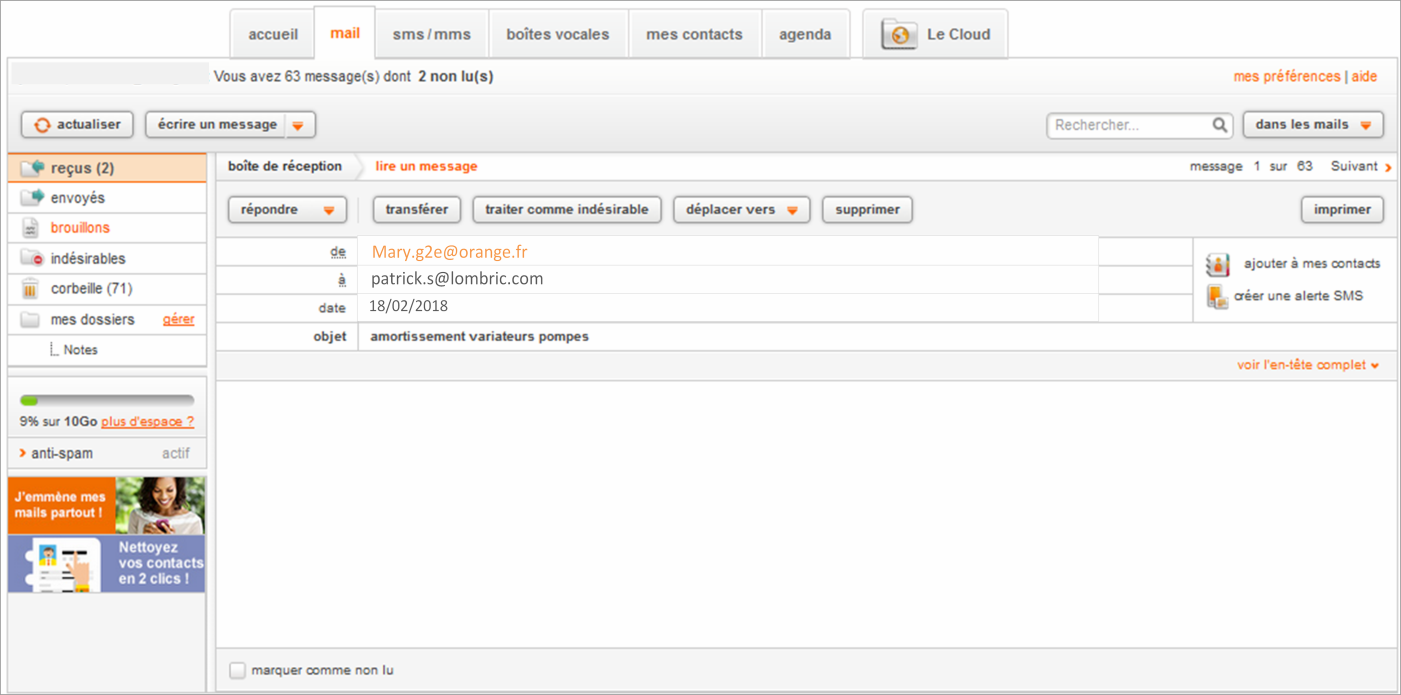 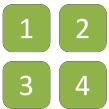 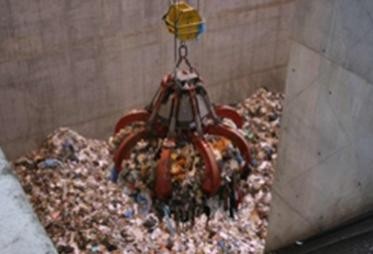 Les camions bennes déchargent les différents déchets dans la fosse (2). Le grappin (3) acheminera les déchets jusqu’à la trémie de déchargement (4).La capacité maximale de traitement autorisée est de 137 900 tonnes par an.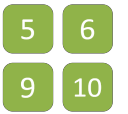 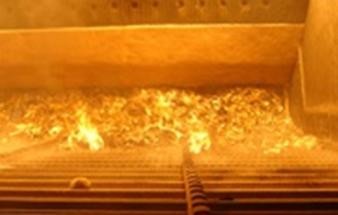 L’incinération des déchets ménagers est réalisée par deux fours (6) identiques qui traitent 8,6 tonnes de déchet par heure chacune.Chaque chaudière produit 25 tonnes par heure de vapeur à 42 bar et 380°C.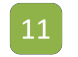 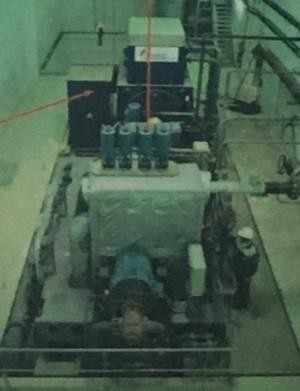 Groupe Turbo-Alternateur (GTA) :La vapeur produite est envoyée sur une turbine à condensation, laquelle entraine un alternateur de 11MW. L’électricité produite est exportée sur le réseau public après déduction des autoconsommations du site. L’énergie électrique revendue est d’environ 55000 MWh / an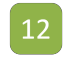 La vapeur permet également l’alimentation du réseau de chaleur de la ville de Melun avec un échangeur de 5MW, à hauteur de 15000 MWh/an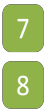 Les déchets issus de la combustion (mâchefer) sont évacués pour être recyclés par les travaux publics.A la sortie des chaudières, les fumées subissent un traitement de type semi humide :Réacteur avec injection de lait de chaux pour la captation des polluants acidesInjection de charbon actif pour la captation des métaux lourds et des dioxines.Dépoussiérage par filtre à manches, afin de capter les poussières, les métaux lourds particulaires et le réactif en excès.Traitement des oxydes d’azote contenu dans les fumées par injection d’ammoniac pulvérisé dans le four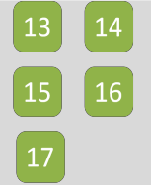 A la sortie des chaudières, les fumées subissent un traitement de type semi humide :Réacteur avec injection de lait de chaux pour la captation des polluants acidesInjection de charbon actif pour la captation des métaux lourds et des dioxines.Dépoussiérage par filtre à manches, afin de capter les poussières, les métaux lourds particulaires et le réactif en excès.Traitement des oxydes d’azote contenu dans les fumées par injection d’ammoniac pulvérisé dans le fourA la sortie des chaudières, les fumées subissent un traitement de type semi humide :Réacteur avec injection de lait de chaux pour la captation des polluants acidesInjection de charbon actif pour la captation des métaux lourds et des dioxines.Dépoussiérage par filtre à manches, afin de capter les poussières, les métaux lourds particulaires et le réactif en excès.Traitement des oxydes d’azote contenu dans les fumées par injection d’ammoniac pulvérisé dans le four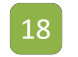 Les gaz épurés dont la composition est conforme à la réglementation en vigueur sont évacués par un ventilateur de tirage et envoyés à l’atmosphère par l’intermédiaire d’une cheminée par ligne.ANTENNECOUPURE D’ARTÈRECOUPURE D’ARTÈREDOUBLE DÉRIVATIONAvantageAvantageAvantageInconvénientInconvénientInconvénientFonctionnement	en autoproductionEDFGTAGEFonctionnement	en autoproductionJustification :Justification :Justification :Fonctionnement enEDFGTAGEcas de défaillance duEDFGTAGEcas de défaillance duJustification :Justification :Justification :mode defonctionnementprécédent.Fonctionnement enEDFGTAGEFonctionnement encas de défaillanceJustification :Justification :Justification :des deux modes defonctionnementprécédent.APPAREIL DE PROTECTIONAPPAREIL DE PROTECTIONRepèreDésignation et FonctionPOMPE ALIMENTAIRE 1POMPE ALIMENTAIRE 2POMPE ALIMENTAIRE 3référence++DimensionsHauteur :DimensionsLargeur :DimensionsProfondeur :Dimensionspoids :Concours Général des Métiers Bac Pro MELECDossier SUJETSession 2018Page 17 / 41Dimensions fonctionnellesHauteur (en mm)18002000Dimensions fonctionnellesLargeur (en mm)30040060080010001250Dimensions fonctionnellesProfondeur (en mm)200300500700900H = 2000 mmH = 2000 mmH = 2000 mmH = 2000 mmH = 2000 mmSTRUCTUREDescriptifDescriptifQuantitéRéférenceSTRUCTUREMontantsMontants4STRUCTURETraversesavant/arrièreSTRUCTURETraversesCotésPCF M 0700STRUCTURESoclePièces d’angle4STRUCTURESocleHabillageavant/arrièreSTRUCTURESocleHabillagecotésFINITION EXTÉRIEUREPanneaux toit/base pleinPanneaux toit/base pleinFINITION EXTÉRIEUREPanneau arrière pleinPanneau arrière pleinFINITION EXTÉRIEUREPanneau latéral pleinPanneau latéral pleinFINITION EXTÉRIEUREPorte avant pleinePorte avant pleinePDLB 2016Caractéristique de l’enveloppeCaractéristique de l’enveloppe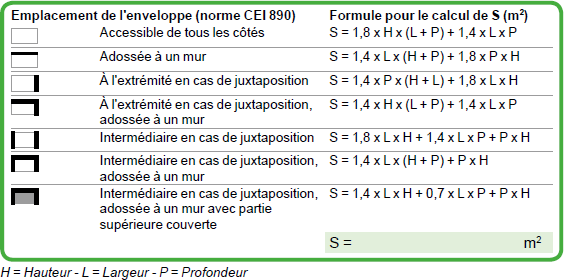 Formule utiliséeS = …………………………………………………………Calculs :S  = ……………………………………………………….…………………………………………………………………………………………………………………………Résultat :S = ……………….. m²Puissance thermique dissipée par les composantsPuissance thermique dissipée par les composantsC’est la puissance dissipée par chaque appareil installé	Pd en WSi ces informations ne sont pas connues, utilisez les tableaux suivants qui donnent des valeurs moyennes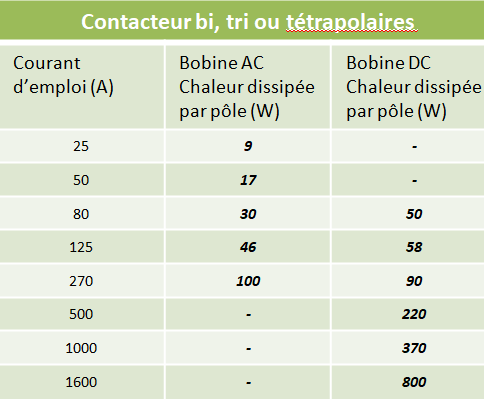 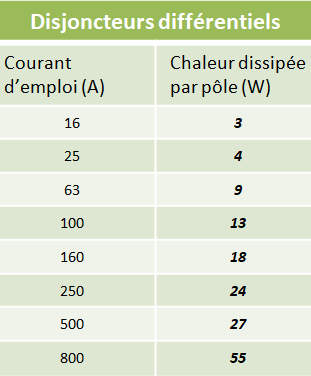 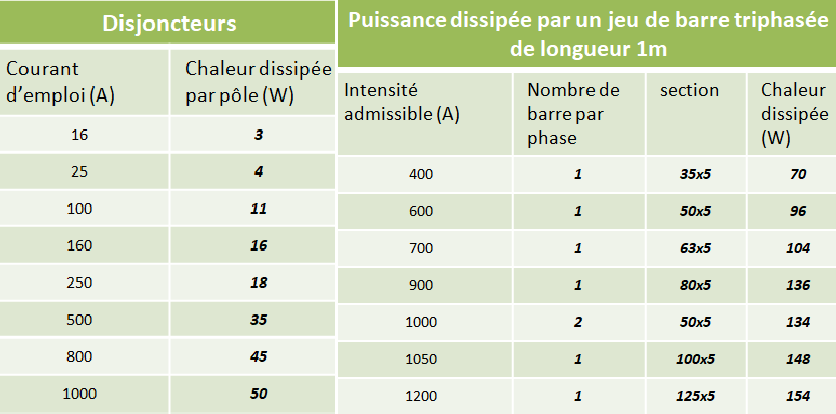 Calculs :Pd variateur = …….……………………………………….Pd  Q20   =  …….………………………………………………….(250A)Pd KM20 =…….…………………………………………..(270A)Pd jeu de barres = …….………………..………………….………….………..……………………………………….Pd appareils commande = 50 W.Remarque : le jeu de barres peut supporter 400A. Il mesure 50cm et il est traversé par un courant de 200A environC’est la puissance dissipée par chaque appareil installé	Pd en WSi ces informations ne sont pas connues, utilisez les tableaux suivants qui donnent des valeurs moyennesRésultat (somme des Pd) : Pd = ……………….. WTempératures à l’extérieur de l’enveloppeTempératures à l’extérieur de l’enveloppeTempérature ambiante maximale Temax Température ambiante minimale Temin Altitude AltTemax = ….…………………… Temin = ….……………………Alt = 102 mTempératures moyennes souhaitées dans l’enveloppeTempératures moyennes souhaitées dans l’enveloppeElles sont caractérisées par la nature des composants et les caractéristiques de l’air ambiant.Température intérieure maximale	Tid max Température intérieure minimale	Tid minTid max = ….…………………… Tid min = ….……………………Température de l’enveloppe sans système de gestion thermiqueTempérature de l’enveloppe sans système de gestion thermiqueTempérature de l’enveloppe sans système de gestion thermiqueTempérature de l’enveloppe sans système de gestion thermiqueTempérature intérieure maximale	Tfi max Température intérieure minimale	Tfi minOu K = 5,5 W/m2/°C pour une enveloppe en tôle galvanisée K = 3,5 W/m2/°C pour une enveloppe en polyesterK = 3,7 W/m2/°C pour une enveloppe en acier inoxydableTempérature intérieure maximale	Tfi max Température intérieure minimale	Tfi minOu K = 5,5 W/m2/°C pour une enveloppe en tôle galvanisée K = 3,5 W/m2/°C pour une enveloppe en polyesterK = 3,7 W/m2/°C pour une enveloppe en acier inoxydableCalculs :Tfi max =.Tfi max =………………….Calculs :Tfi max =.Tfi max =………………….Température intérieure maximale	Tfi max Température intérieure minimale	Tfi minOu K = 5,5 W/m2/°C pour une enveloppe en tôle galvanisée K = 3,5 W/m2/°C pour une enveloppe en polyesterK = 3,7 W/m2/°C pour une enveloppe en acier inoxydableTempérature intérieure maximale	Tfi max Température intérieure minimale	Tfi minOu K = 5,5 W/m2/°C pour une enveloppe en tôle galvanisée K = 3,5 W/m2/°C pour une enveloppe en polyesterK = 3,7 W/m2/°C pour une enveloppe en acier inoxydableCalculs :Tfi min =.Tfi min =………………….Calculs :Tfi min =.Tfi min =………………….Détermination du type d’appareil de gestion thermique et sa puissance PsystDétermination du type d’appareil de gestion thermique et sa puissance PsystDétermination du type d’appareil de gestion thermique et sa puissance PsystDétermination du type d’appareil de gestion thermique et sa puissance Psyst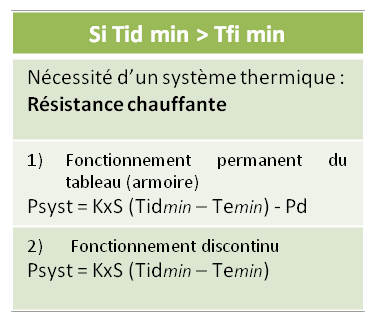 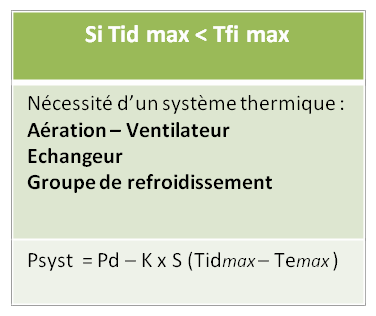 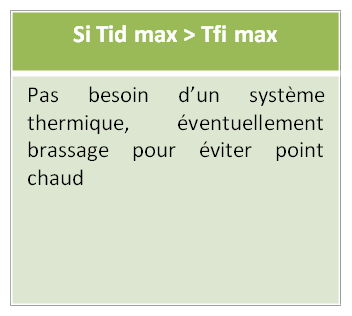 Cas n°1Cas n°2Cas n°2Cas n°3Calculs en fonction du cas :Psyst    =  ……………………………………………………………………………………………………………………………………………………………………………………………………………………………………………………………………………..………………………………………………………………………………………………………………………………………….. Psyst =……………………………..Calculs en fonction du cas :Psyst    =  ……………………………………………………………………………………………………………………………………………………………………………………………………………………………………………………………………………..………………………………………………………………………………………………………………………………………….. Psyst =……………………………..Calculs en fonction du cas :Psyst    =  ……………………………………………………………………………………………………………………………………………………………………………………………………………………………………………………………………………..………………………………………………………………………………………………………………………………………….. Psyst =……………………………..Calculs en fonction du cas :Psyst    =  ……………………………………………………………………………………………………………………………………………………………………………………………………………………………………………………………………………..………………………………………………………………………………………………………………………………………….. Psyst =……………………………..Formule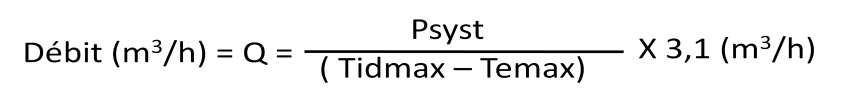 CalculsRésultatQ = ………………………..Nom et numéro des bornes prévues par le constructeurNom et numéro des bornes prévues par le constructeurNom des bornes raccordées dans le schémaNom des bornes raccordées dans le schémaCONFORMENON CONFORMEBorne 1Borne 2Borne 1Borne 2CONFORMENON CONFORMEOrdre de marche et d’arrêt de la pompe venant de lasortie %Q62.08Défaut variateur envoyé à l’entrée %I58.12Consigne de vitesse0-20mA	venant	de	la sortie %QW6.02AppareillagesConsommablesRéférenceOutillages spécifiquesDisjoncteur Q20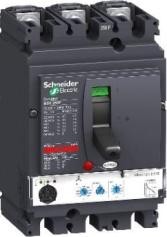 largeur bornes 20 mm avec vis M8Cosses DIN :Nombre : ……… Section : ……..…Pince à sertir <6 mm² Pince à sertir de 6 à 70mm² Pince à sertir pour embout Pince à sertir pour RJ45 Clé mixte de 13Clé mixte de 17 Clé à pipe de 13 Clé à pipe de 17Clé dynamométrique Embout de clé de 13 Embout de clé de 17Contacteur KM20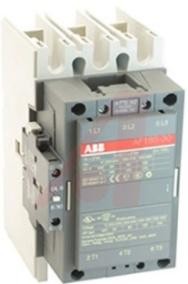 largeur bornes 20 mm avec vis M8Cosses DIN :Nombre : ………. Section : …………Pince à sertir <6 mm² Pince à sertir de 6 à 70mm² Pince à sertir pour embout Pince à sertir pour RJ45 Clé mixte de 13Clé mixte de 17 Clé à pipe de 13 Clé à pipe de 17Clé dynamométrique Embout de clé de 13 Embout de clé de 17Variateur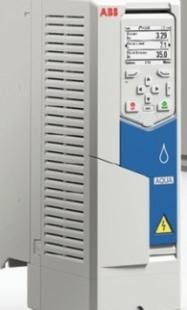 Connectique par jeu de barres avec vis M10Cosses DIN de puissances :Nombre : …………. Section : ………..…Cosses DIN pour le PE:Nombre : ……..…. Section : …………Pince à sertir <6 mm² Pince à sertir de 6 à 70mm² Pince à sertir pour embout Pince à sertir pour RJ45 Clé mixte de 13Clé mixte de 17 Clé à pipe de 13 Clé à pipe de 17Clé dynamométrique Embout de clé de 13 Embout de clé de 17Partie commande variateurEmboutsPince à sertir <6 mm² Pince à sertir de 6 à 70mm² Pince à sertir pour embout Pince à sertir pour RJ45 Clé mixte de 13Clé mixte de 17 Clé à pipe de 13 Clé à pipe de 17Clé dynamométrique Embout de clé de 13 Embout de clé de 17Câblage « défaut variateur »Nombre : ……..….Pince à sertir <6 mm² Pince à sertir de 6 à 70mm² Pince à sertir pour embout Pince à sertir pour RJ45 Clé mixte de 13Clé mixte de 17 Clé à pipe de 13 Clé à pipe de 17Clé dynamométrique Embout de clé de 13 Embout de clé de 17Section : …………Pince à sertir <6 mm² Pince à sertir de 6 à 70mm² Pince à sertir pour embout Pince à sertir pour RJ45 Clé mixte de 13Clé mixte de 17 Clé à pipe de 13 Clé à pipe de 17Clé dynamométrique Embout de clé de 13 Embout de clé de 17Câblage « ordre de marche »Nombre : ………...Pince à sertir <6 mm² Pince à sertir de 6 à 70mm² Pince à sertir pour embout Pince à sertir pour RJ45 Clé mixte de 13Clé mixte de 17 Clé à pipe de 13 Clé à pipe de 17Clé dynamométrique Embout de clé de 13 Embout de clé de 17Section : …….……Pince à sertir <6 mm² Pince à sertir de 6 à 70mm² Pince à sertir pour embout Pince à sertir pour RJ45 Clé mixte de 13Clé mixte de 17 Clé à pipe de 13 Clé à pipe de 17Clé dynamométrique Embout de clé de 13 Embout de clé de 17Câblage « consigne »Nombre : ………..Pince à sertir <6 mm² Pince à sertir de 6 à 70mm² Pince à sertir pour embout Pince à sertir pour RJ45 Clé mixte de 13Clé mixte de 17 Clé à pipe de 13 Clé à pipe de 17Clé dynamométrique Embout de clé de 13 Embout de clé de 17Section : …………Pince à sertir <6 mm² Pince à sertir de 6 à 70mm² Pince à sertir pour embout Pince à sertir pour RJ45 Clé mixte de 13Clé mixte de 17 Clé à pipe de 13 Clé à pipe de 17Clé dynamométrique Embout de clé de 13 Embout de clé de 17Partie	communicationConnecteurs RJ45Pince à sertir <6 mm² Pince à sertir de 6 à 70mm² Pince à sertir pour embout Pince à sertir pour RJ45 Clé mixte de 13Clé mixte de 17 Clé à pipe de 13 Clé à pipe de 17Clé dynamométrique Embout de clé de 13 Embout de clé de 17variateurFiche Mâle :Pince à sertir <6 mm² Pince à sertir de 6 à 70mm² Pince à sertir pour embout Pince à sertir pour RJ45 Clé mixte de 13Clé mixte de 17 Clé à pipe de 13 Clé à pipe de 17Clé dynamométrique Embout de clé de 13 Embout de clé de 17Nombre : …….….Pince à sertir <6 mm² Pince à sertir de 6 à 70mm² Pince à sertir pour embout Pince à sertir pour RJ45 Clé mixte de 13Clé mixte de 17 Clé à pipe de 13 Clé à pipe de 17Clé dynamométrique Embout de clé de 13 Embout de clé de 17Câble Ethernet cat6Pince à sertir <6 mm² Pince à sertir de 6 à 70mm² Pince à sertir pour embout Pince à sertir pour RJ45 Clé mixte de 13Clé mixte de 17 Clé à pipe de 13 Clé à pipe de 17Clé dynamométrique Embout de clé de 13 Embout de clé de 17Fiche pourPince à sertir <6 mm² Pince à sertir de 6 à 70mm² Pince à sertir pour embout Pince à sertir pour RJ45 Clé mixte de 13Clé mixte de 17 Clé à pipe de 13 Clé à pipe de 17Clé dynamométrique Embout de clé de 13 Embout de clé de 17panneau dePince à sertir <6 mm² Pince à sertir de 6 à 70mm² Pince à sertir pour embout Pince à sertir pour RJ45 Clé mixte de 13Clé mixte de 17 Clé à pipe de 13 Clé à pipe de 17Clé dynamométrique Embout de clé de 13 Embout de clé de 17brassage :Pince à sertir <6 mm² Pince à sertir de 6 à 70mm² Pince à sertir pour embout Pince à sertir pour RJ45 Clé mixte de 13Clé mixte de 17 Clé à pipe de 13 Clé à pipe de 17Clé dynamométrique Embout de clé de 13 Embout de clé de 17Nombre : ………...Pince à sertir <6 mm² Pince à sertir de 6 à 70mm² Pince à sertir pour embout Pince à sertir pour RJ45 Clé mixte de 13Clé mixte de 17 Clé à pipe de 13 Clé à pipe de 17Clé dynamométrique Embout de clé de 13 Embout de clé de 17PLANNING DE REALISATION DES TRAVAUX DE REMPLACEMENT DE L'ARMOIRE POMPE ALIMENTAIRE 1PLANNING DE REALISATION DES TRAVAUX DE REMPLACEMENT DE L'ARMOIRE POMPE ALIMENTAIRE 1PLANNING DE REALISATION DES TRAVAUX DE REMPLACEMENT DE L'ARMOIRE POMPE ALIMENTAIRE 1PLANNING DE REALISATION DES TRAVAUX DE REMPLACEMENT DE L'ARMOIRE POMPE ALIMENTAIRE 1PLANNING DE REALISATION DES TRAVAUX DE REMPLACEMENT DE L'ARMOIRE POMPE ALIMENTAIRE 1PLANNING DE REALISATION DES TRAVAUX DE REMPLACEMENT DE L'ARMOIRE POMPE ALIMENTAIRE 1PLANNING DE REALISATION DES TRAVAUX DE REMPLACEMENT DE L'ARMOIRE POMPE ALIMENTAIRE 1PLANNING DE REALISATION DES TRAVAUX DE REMPLACEMENT DE L'ARMOIRE POMPE ALIMENTAIRE 1PLANNING DE REALISATION DES TRAVAUX DE REMPLACEMENT DE L'ARMOIRE POMPE ALIMENTAIRE 1PLANNING DE REALISATION DES TRAVAUX DE REMPLACEMENT DE L'ARMOIRE POMPE ALIMENTAIRE 1PLANNING DE REALISATION DES TRAVAUX DE REMPLACEMENT DE L'ARMOIRE POMPE ALIMENTAIRE 1PLANNING DE REALISATION DES TRAVAUX DE REMPLACEMENT DE L'ARMOIRE POMPE ALIMENTAIRE 1PLANNING DE REALISATION DES TRAVAUX DE REMPLACEMENT DE L'ARMOIRE POMPE ALIMENTAIRE 1PLANNING DE REALISATION DES TRAVAUX DE REMPLACEMENT DE L'ARMOIRE POMPE ALIMENTAIRE 1PLANNING DE REALISATION DES TRAVAUX DE REMPLACEMENT DE L'ARMOIRE POMPE ALIMENTAIRE 1PLANNING DE REALISATION DES TRAVAUX DE REMPLACEMENT DE L'ARMOIRE POMPE ALIMENTAIRE 1PLANNING DE REALISATION DES TRAVAUX DE REMPLACEMENT DE L'ARMOIRE POMPE ALIMENTAIRE 1PLANNING DE REALISATION DES TRAVAUX DE REMPLACEMENT DE L'ARMOIRE POMPE ALIMENTAIRE 1PLANNING DE REALISATION DES TRAVAUX DE REMPLACEMENT DE L'ARMOIRE POMPE ALIMENTAIRE 1PLANNING DE REALISATION DES TRAVAUX DE REMPLACEMENT DE L'ARMOIRE POMPE ALIMENTAIRE 1PLANNING DE REALISATION DES TRAVAUX DE REMPLACEMENT DE L'ARMOIRE POMPE ALIMENTAIRE 1PLANNING DE REALISATION DES TRAVAUX DE REMPLACEMENT DE L'ARMOIRE POMPE ALIMENTAIRE 1PLANNING DE REALISATION DES TRAVAUX DE REMPLACEMENT DE L'ARMOIRE POMPE ALIMENTAIRE 1PLANNING DE REALISATION DES TRAVAUX DE REMPLACEMENT DE L'ARMOIRE POMPE ALIMENTAIRE 1PLANNING DE REALISATION DES TRAVAUX DE REMPLACEMENT DE L'ARMOIRE POMPE ALIMENTAIRE 1N°d'ordreN°d'ordreTâchesdurée301h302h303h304h305h306h307h308h309h3010h3011h3012h12hPARTIE A: Préparation de l'interventionPARTIE A: Préparation de l'interventionPARTIE A: Préparation de l'intervention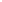 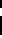 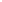 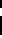 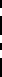 Consignation de l'organe de séparation30 minVAT borniers ancien coffret30 minBalisage zone de travaux30 minDemande de consignation-permis de feu30 minPARTIE B: Réalisation - Mise en placePARTIE B: Réalisation - Mise en placePARTIE B: Réalisation - Mise en placeLivraison de la nouvelle armoire sur zone60 min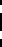 ntaire 1Déconnection des câbles ancien coffret30 min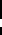 ntaire 1Fixation de l'armoire au sol90 minntaire 16Dépose ancien coffret30 min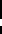 ntaire 1PARTIE C: Réalisation - CâblagePARTIE C: Réalisation - CâblagePARTIE C: Réalisation - Câblage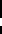 e15Mise en place des repères de câbles30 minRedémarrage de la pompe ali14Etanchéité des fourreaux60 minRedémarrage de la pompe aliRaccordement des câbles de puissance :90 minRedémarrage de la pompe ali9- Alimentation90 minRedémarrage de la pompe ali- moto pompe alimentaire 190 minRedémarrage de la pompe ali- filtre90 minRedémarrage de la pompe aliRaccordement des câbles informations60 minRedémarrage de la pompe ali- variateur>API60 minRedémarrage de la pompe ali- communicant60 minRedémarrage de la pompe aliPARTIE D: Essais - LivraisonPARTIE D: Essais - LivraisonPARTIE D: Essais - Livraison16Conformité isolement Ph/Ph10 min17Conformité isolement Ph/PE10 min18Continuité des masses10 minPARTIE E: DéconsignationPARTIE E: DéconsignationPARTIE E: DéconsignationEnlever zone de balisage30 minDemande de déconsignation-Attestation30 minNettoyage zone de travaux30 minMESURE APRES TRAVAUX A L’ENTREE DU VARIATEUR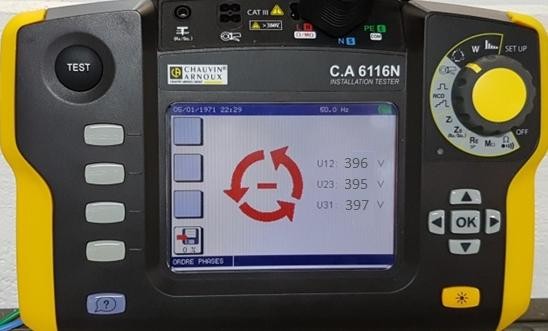 MESURE AVANT TRAVAUX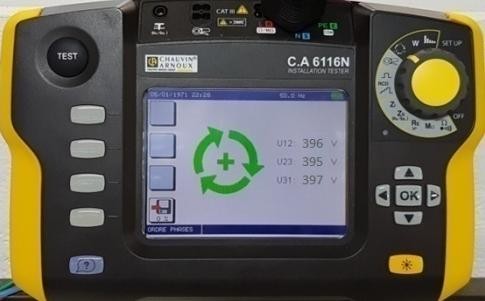 CalculsRésultatCalculsRésultatMatérielsPrix unitaire(avec remise)QuantitéPrix Hors Taxe(HT)Variateur ABB ACQ 110 kW7200,001Microconsole ABB pour variateur ACQ300,001Module Bus Ethernet pour variateur ACQ280,001Filtre anti harmonique 110kW5200,001Coffret de distribution (armoire)Coffret de distribution (armoire)Coffret de distribution (armoire)Coffret de distribution (armoire)Montant98,904Traverses avant /arrière64,004Traverses côtés59,104Socles pièces d’angle31,204Socles habillages avant / arrière81,202Socles habillages cotés67,202Panneaux toit/base pleins67,202Panneaux arrières pleins197,501Panneaux latéraux217,202Porte avant pleine703,201Ventilateur pour armoire425,001Divers consommables148,201TOTAL HT (€)TOTAL HT (€)T.V.A. (20%)T.V.A. (20%)TOTAL T.T.C. (€)TOTAL T.T.C. (€)CalculsRésultatCalculsRésultatCalculsRésultat